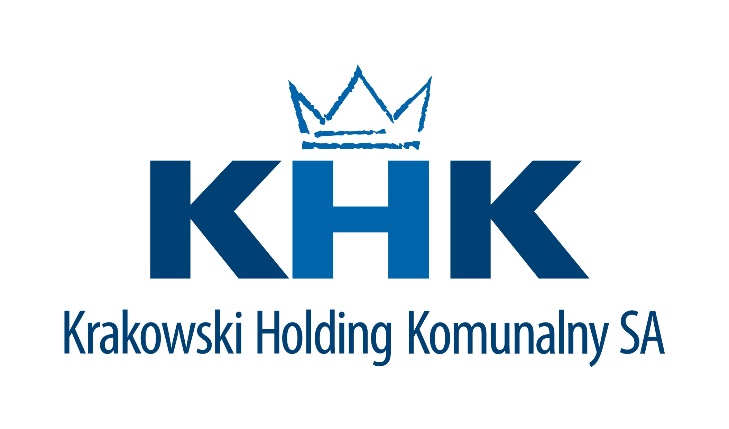 Krakowski Holding Komunalny Spółka Akcyjna w Krakowieul. Jana Brożka 3, 30-347 Kraków, tel. 12 269 15 05e-mail: przetargi@khk.krakow.plhttps://platformazakupowa.pl/pn/khkSpecyfikacja warunków zamówienia na:Usługa polegająca na poborze, przygotowaniu i prowadzeniu akredytowanych badań odpadów kierowanych do termicznego przekształcenia w Zakładzie Termicznego Przekształcania Odpadów w Krakowie (KZP-271-TP-11/2024)								       	             Zatwierdzam: Marcin Kandefer Członek Zarządu KHK S.A.Pełnomocnik ds. Zamówień PublicznychZAMAWIAJĄCY:Krakowski Holding Komunalny Spółka Akcyjna w Krakowie, ul. Jana Brożka 3, 30-347 Kraków, NIP: 6791862817, 
tel. 12 269 15 05, e-mail: przetargi@khk.krakow.pl. Strona internetowa prowadzonego postępowania znajduje się na platformie: https://platformazakupowa.pl/transakcja/918489Na wskazanej w pkt. poprzedzającym stronie będą umieszczane również zmiany i wyjaśnienia treści SWZ oraz inne dokumenty zamówienia bezpośrednio związane z postępowaniem o udzielenie zamówienia.TRYB UDZIELENIA ZAMÓWIENIA:Postępowanie prowadzone jest na podstawie ustawy z dnia 11 września 2019 r. Prawo zamówień publicznych (t. j. Dz. U z 2023 poz. 1605 z późn. zm.), zwaną dalej „PZP”, w trybie podstawowym bez przeprowadzenia negocjacji. Wartość zamówienia nie przekracza kwoty określone w przepisach wydanych na podstawie art. 3 ust. 2 ustawy PZP. Zamówienie nie jest częścią innego zamówienia.O udzielenie zamówienia mogą ubiegać się Wykonawcy, którzy:nie podlegają wykluczeniu - zgodnie z pkt. 10 SWZ.spełniają warunki udziału w postępowaniu – zgodnie z pkt. 11 SWZ.Ocena spełniania warunków udziału w postępowania i przesłanek wykluczenia dokonywana będzie w formule „spełnia - nie spełnia”, w oparciu o oświadczenia i dokumenty, o których mowa w pkt. 12 i 13 SWZ. OPIS PRZEDMIOTU ZAMÓWIENIA:Przedmiotem zamówienia jest wykonywanie usługi polegającej na akredytowanym poborze próbek odpadów zgodnie z normą przenoszącą normę EN 15442:2011 lub jej aktualniejszym wydaniem i przygotowaniu próbek zgodnie z normą przenoszącą normę EN 15443:2011 lub jej aktualniejszym wydaniem, bądź procedurą własną opartą na wzmiankowanej normie przedmiotowej lub jej aktualniejszym wydaniu oraz prowadzeniu akredytowanych badań próbek odpadów kierowanych do termicznego przekształcenia w Zakładzie Termicznego Przekształcania Odpadów w Krakowie przy ul. Jerzego Giedroycia 23, przez okres 12 miesięcy, w obszarze regulowanym prawnie - Rozporządzenie Ministra Środowiska z dnia 8 czerwca 2016 r. w sprawie warunków technicznych kwalifikowania części energii odzyskanej z termicznego przekształcenia odpadów oraz zgodnie z normami przenoszącymi normy wyszczególnione w załączniku nr 1 do ww. rozporządzenia lub ich aktualniejszymi wydaniami, w szczególności zgodnie z normami przenoszącymi niżej wymienione normy lub ich aktualniejsze wydania:EN 15400:2011 Stałe paliwa wtórne - Oznaczanie wartości opałowej;EN 15440:2011 Stałe paliwa wtórne - Metody oznaczania zawartości biomasy.Jednocześnie, zgodnie z treścią art. 101 ust. 4 PZP Zamawiający dopuszcza rozwiązania równoważne opisywanym, a niniejsze stwierdzenie należy traktować jako dookreślenie przy powołanych w ramach opisu przedmiotu zamówienia normach wyrazów „lub równoważne”, z zastrzeżeniem, że przedmiot zamówienia, czyli świadczenie usług polegających na akredytowanym poborze próbek, ich przygotowaniu oraz badaniu muszą spełniać wymagania stawiane dla tych usług w Rozporządzeniu Ministra Środowiska z dnia 8 czerwca 2016 r. w sprawie warunków technicznych kwalifikowania części energii odzyskanej z termicznego przekształcania odpadów (Dz. U. z 2016 r., poz. 847).W obrębie przedmiotu zamówienia znajduje się również, opisane w pkt. 1.3. OPZ, oznaczanie zawartości rtęci w próbkach analitycznych odpadów przy zastosowaniu metodyki badawczej akredytowanej dla odpadów o kodzie 19 05 01, 19 05 03, 19 05 99, 20 03 01, 19 12 10, 19 12 12 o granicy oznaczalności rtęci w zakresie akredytacji nie wyższej niż 0,05 mg/kg.Przedmiotem zamówienia będzie także równolegle wykonywanie akredytowanych badań odpadów w obszarach monitorowania środowiskowego, opisanych w pkt. 1.4. OPZ, innych niż obszar regulowany prawnie określony w pkt. 3.1. Wówczas pobór i przygotowanie prób odpadów, a także oznaczenia wartości opałowej i zawartości biomasy winny być wykonywane zgodnie z najbardziej aktualnymi wydaniami przedmiotowych norm, oraz zgodnie z pozostałymi wytycznymi wskazanymi w pkt. 1.4. OPZ.Szczegółowy opis przedmiotu zamówienia stanowi załącznik 1 do SWZ.Wszędzie, gdzie w SWZ jest mowa o normach przenoszących normę EN 15442:2011 lub EN 15443:2011 lub EN 15400:2011 lub EN 15440:2011, Zamawiający uzna za normy równoważne odpowiednio normy PN-EN ISO 21645:2021-09 lub PN-EN ISO 21646:2022-11 lub PN-EN ISO 21654:2021-12 lub PN-EN ISO 21644:2021-07. Miejsce realizacji umowy: pobór próbek - Zakład Termicznego Przekształcania Odpadów, 31-981 Kraków, ul. Giedroycia 23.Kody CPV:   79723000-8 - Usługi analizy odpadów71900000-7 – Usługi laboratoryjne73111000-3 – Laboratoryjne usługi badawczeOPIS CZĘŚCI ZAMÓWIENIA W PRZYPADKU MOŻLIWOŚCI SKŁADANIA OFERT CZĘŚCIOWYCH ORAZ LICZBA CZĘŚCI ZAMÓWIENIA, NA KTÓRĄ WYKONAWCA MOŻE ZŁOŻYĆ OFERTĘ, LUB MAKSYMALNĄ LICZBĘ CZĘŚCI, NA KTÓRE ZAMÓWIENIE MOŻE ZOSTAĆ UDZIELONE TEMU SAMEMU WYKONAWCY, ORAZ KRYTERIA LUB ZASADY, MAJĄCE ZASTOSOWANIE DO USTALENIA, KTÓRE CZĘŚCI ZAMÓWIENIA ZOSTANĄ UDZIELONE JEDNEMU WYKONAWCY, W PRZYPADKU WYBORU JEGO OFERTY W WIĘKSZEJ NIŻ MAKSYMALNA LICZBIE CZĘŚCI:Zamówienie nie zostało podzielone na części.Zamawiający informuje, że brak podziału zamówienia na części wynika ze specyfiki przedmiotu zamówienia. Zasadnym jest, by wszystkie czynności służące realizacji zamówienia były wykonane przez jednego Wykonawcę (zamawiający dopuszcza podwykonawstwo). Pozwoli to otrzymać wyniki najwyższej jakości oraz zagwarantuje, iż cały przebieg procesu akredytowanego: pobierania, ujednorodniania oraz badania będzie przebiegał zgodnie z prawem w sposób najbardziej optymalny czasowo i jakościowo. Tym samym, Zamawiający nie podzielił zamówienia na części.INFORMACJE DOTYCZĄCE PRZEPROWADZENIA PRZEZ WYKONAWCĘ WIZJI LOKALNEJ LUB SPRAWDZENIA PRZEZ NIEGO DOKUMENTÓW NIEZBĘDNYCH DO REALIZACJI ZAMÓWIENIA, O KTÓRYCH MOWA W ART. 131 UST. 2 PZP:Zamawiający w celu zapoznania się z instalacją laboratoryjną Zamawiającego zlokalizowaną na obszarze realizacji poboru prób, umożliwiającą pełne przygotowanie próbek analitycznych przewiduje nieobowiązkową wizję lokalną przedstawiciela Wykonawcy, której ewentualną potrzebę należy zgłosić poprzez platformę (o której mowa w pkt. 1.2 SWZ) lub adres e-mail przetargi@khk.krakow.pl co najmniej na 4 dni przed terminem składania i otwarcia ofert. Termin wizji ustalany będzie indywidualnie.WYMAGANIA W ZAKRESIE ZATRUDNIENIA NA PODSTAWIE STOSUNKU PRACY, W OKOLICZNOŚCIACH, O KTÓRYCH MOWA W ART. 95 PZP ORAZ WYMAGANIA W ZAKRESIE ZATRUDNIENIA OSÓB, O KTÓRYCH MOWA W ART. 96 UST. 2 PKT 2 PZP:Zamawiający wymaga zatrudnienia na podstawie umowy o pracę przez Wykonawcę lub Podwykonawcę osób wykonujących wskazane poniżej czynności w trakcie realizacji zamówienia:pobór próbek odpadów w godzinach dostaw odpadów do Zakładu Termicznego Przekształcania Odpadów, zgodnie z opracowanym planem poboru próbek.   W trakcie realizacji zamówienia Zamawiający uprawniony jest do wykonywania czynności kontrolnych wobec Wykonawcy odnośnie spełniania przez Wykonawcę lub Podwykonawcę wymogu zatrudnienia na podstawie umowy o pracę osób wykonujących wskazane w powyższym punkcie czynności. Zamawiający uprawniony jest w szczególności do: żądania oświadczeń i dokumentów w zakresie potwierdzenia spełniania ww. wymogów i dokonywania ich oceny,żądania wyjaśnień w przypadku wątpliwości w zakresie potwierdzenia spełniania ww. wymogów,przeprowadzania kontroli na miejscu wykonywania świadczenia.W trakcie realizacji zamówienia na każde wezwanie Zamawiającego w wyznaczonym w tym wezwaniu terminie Wykonawca przedłoży zamawiającemu wskazane poniżej dowody w celu potwierdzenia spełnienia wymogu zatrudnienia na podstawie umowy o pracę przez Wykonawcę lub Podwykonawcę osób wykonujących wskazane w punkcie 1 czynności w trakcie realizacji zamówienia:oświadczenie zatrudnionego pracownika;oświadczenie Wykonawcy lub Podwykonawcy o zatrudnieniu na podstawie umowy o pracę osób wykonujących czynności, których dotyczy wezwanie Zamawiającego. Oświadczenie to powinno zawierać w szczególności: dokładne określenie podmiotu składającego oświadczenie, datę złożenia oświadczenia, wskazanie, że objęte wezwaniem czynności wykonują osoby zatrudnione na podstawie umowy o pracę wraz ze wskazaniem liczby tych osób, rodzaju umowy o pracę i wymiaru etatu oraz podpis osoby uprawnionej do złożenia oświadczenia w imieniu Wykonawcy lub Podwykonawcy;poświadczoną za zgodność z oryginałem odpowiednio przez Wykonawcę lub Podwykonawcę kopię umowy/umów o pracę osób wykonujących w trakcie realizacji zamówienia czynności, których dotyczy ww. oświadczenie Wykonawcy lub Podwykonawcy (wraz z dokumentem regulującym zakres obowiązków, jeżeli został sporządzony). Kopia umowy/umów powinna zostać zanonimizowana w sposób zapewniający ochronę danych osobowych pracowników, zgodnie z obowiązującymi przepisami (tj. w szczególności bez adresów, nr PESEL pracowników). Informacje takie jak: imię i nazwisko. data zawarcia umowy, rodzaj umowy o pracę i wymiar etatu powinny być możliwe do zidentyfikowania;zaświadczenie właściwego oddziału ZUS, potwierdzające opłacanie przez Wykonawcę lub Podwykonawcę składek na ubezpieczenia społeczne i zdrowotne z tytułu zatrudnienia na podstawie umów o pracę za ostatni okres rozliczeniowy;poświadczoną za zgodność z oryginałem odpowiednio przez Wykonawcę lub Podwykonawcę kopię dowodu potwierdzającego zgłoszenie pracownika przez pracodawcę do ubezpieczeń, zanonimizowaną w sposób zapewniający ochronę danych osobowych pracowników, zgodnie z obowiązującymi przepisami. Z tytułu niespełnienia przez Wykonawcę lub Podwykonawcę wymogu zatrudnienia na podstawie umowy o pracę osób wykonujących wskazane w punkcie 1 czynności Zamawiający przewiduje sankcję w postaci obowiązku zapłaty przez Wykonawcę kary umownej w wysokości określonej we wzorze umowy.  Niezłożenie przez Wykonawcę w wyznaczonym przez Zamawiającego terminie żądanych przez Zamawiającego dowodów w celu potwierdzenia spełnienia przez Wykonawcę lub Podwykonawcę wymogu zatrudnienia na podstawie umowy o pracę traktowane będzie jako niespełnienie przez Wykonawcę lub Podwykonawcę wymogu zatrudnienia na podstawie umowy o pracę osób wykonujących wskazane w punkcie 6.1.1 SWZ czynności. W przypadku uzasadnionych wątpliwości co do przestrzegania prawa pracy przez Wykonawcę lub Podwykonawcę, Zamawiający może zwrócić się o przeprowadzenie kontroli przez Państwową Inspekcję Pracy.Zamawiający nie wymaga zatrudnienia osób, o których mowa w art. 96 ust. 2 pkt 2 PZP.OBOWIĄZEK OSOBISTEGO WYKONANIA PRZEZ WYKONAWCĘ KLUCZOWYCH ZADAŃ, ZGODNIE Z ART. 60 I ART. 121 PZP 
I NAJWAŻNIEJSZE ZASADY PODWYKONAWSTWA:Zamawiający nie zastrzega obowiązku osobistego wykonania przez poszczególnych Wykonawców wspólnie ubiegających się o udzielenie zamówienia kluczowych zadań dotyczących:zamówień na roboty budowlane lub usługi;prac związanych z rozmieszczeniem i instalacją, w ramach zamówienia na dostawy.Wykonawca może powierzyć wykonanie części zamówienia Podwykonawcy. W takim przypadku, Zamawiający żąda wskazania przez Wykonawcę w ofercie, części zamówienia, których wykonanie zamierza powierzyć Podwykonawcom, oraz podania nazw ewentualnych Podwykonawców, jeżeli są już znani.W przypadku zamówień na roboty budowlane oraz usługi, które mają być wykonane w miejscu podlegającym bezpośredniemu nadzorowi Zamawiającego, Zamawiający żąda, aby przed przystąpieniem do wykonania zamówienia Wykonawca podał nazwy, dane kontaktowe oraz przedstawicieli, Podwykonawców zaangażowanych w takie roboty budowlane lub usługi, jeżeli są już znani. Wykonawca zawiadamia Zamawiającego o wszelkich zmianach w odniesieniu do informacji, o których mowa w zdaniu pierwszym, w trakcie realizacji zamówienia, a także przekazuje wymagane informacje na temat nowych Podwykonawców, którym w późniejszym okresie zamierza powierzyć realizację robót budowlanych lub usług.Zamawiający może żądać informacji, o których mowa w pkt. poprzedzającym:w  przypadku zamówień na dostawy oraz zamówień na usługi inne niż dotyczące usług, które mają być wykonane 
w miejscu podlegającym bezpośredniemu nadzorowi Zamawiającego lubdotyczących dalszych Podwykonawców, lubdotyczących dostawców uczestniczących w wykonaniu zamówienia na roboty budowlane lub usługi.Jeżeli zmiana albo rezygnacja z Podwykonawcy dotyczy podmiotu, na którego zasoby Wykonawca powoływał się, na zasadach określonych w art. 118 ust. 1 PZP, w celu wykazania spełniania warunków udziału w postępowaniu, Wykonawca jest obowiązany wykazać Zamawiającemu, że proponowany inny Podwykonawca lub Wykonawca samodzielnie spełnia je w stopniu nie mniejszym niż Podwykonawca, na którego zasoby Wykonawca powoływał się w trakcie postępowania o udzielenie zamówienia. Przepis art. 122 PZP stosuje się odpowiednio.Powierzenie wykonania części zamówienia podwykonawcom nie zwalnia wykonawcy z odpowiedzialności za należyte wykonanie tego zamówienia.Umowa o podwykonawstwo nie może zawierać postanowień kształtujących prawa i obowiązki Podwykonawcy, 
w zakresie kar umownych oraz postanowień dotyczących warunków wypłaty wynagrodzenia, w sposób dla niego mniej korzystny niż prawa i obowiązki Wykonawcy, ukształtowane postanowieniami umowy zawartej między Zamawiającym a Wykonawcą.TERMIN WYKONANIA ZAMÓWIENIA:Termin realizacji przedmiotu zamówienia: przez okres 12 miesięcy od dnia podpisania umowy, nie dłużej jednak niż do dnia, w którym zostaną wykorzystane wskazane w formularzu ofertowym i opisie przedmiotu zamówienia maksymalne ILOŚCI BADAŃ WYNIKAJĄCE Z OKREŚLONYCH TAM częstotliwości (ilość prób), w zależności od tego, które zdarzenie nastąpi wcześniej. W przypadku nieosiągnięcia, we wskazanym okresie 12 miesięcy, maksymalnych ILOŚCI poszczególnych badań (ilość prób) wskazanych w formularzu ofertowym i opisie przedmiotu zamówienia lub w przypadku skorzystania przez Zamawiającego z prawa opcji umowa ulega przedłużeniu, do czasu osiągnięcia wskazanych maksymalnych ILOŚCI lub maksymalnego poziomu opcji, jednak nie dłużej niż o kolejne 3 miesiące.  PROJEKTOWANE POSTANOWIENIA UMOWY W SPRAWIE ZAMÓWIENIA PUBLICZNEGO, KTÓRE ZOSTANĄ WPROWADZONE DO TREŚCI TEJ UMOWY: Projektowane postanowienia umowy stanowią załącznik nr 3 do SWZ.Wskazane w formularzu ofertowym i opisie przedmiotu zamówienia planowane poszczególne częstotliwości badań (ilość prób) są częstotliwościami maksymalnymi – faktyczna ilość poszczególnych prób (badań) będzie wynikać z realnych potrzeb Zamawiającego. Zamawiający zastrzega sobie prawo do zmniejszenia zakresu realizowanego zamówienia, co jest równoznaczne z niepełnym wykorzystaniem poszczególnych ilości prób (badań) wynikających z formularza oferty i opisu przedmiotu zamówienia. Minimalny zakres zamówienia realizowany przez Wykonawcę nie będzie jednak mniejszy niż 50% ilości poszczególnych badań (ilości prób) wskazanych w formularzu ofertowym i opisie przedmiotu zamówienia. Zamawiający  przewiduje możliwość skorzystania z opcji, o której mowa w art. 441 PZP:Zakres zamówienia podstawowego stanowią planowane częstotliwości badań (ilość prób) wskazane w formularzu ofertowym i opisie przedmiotu zamówienia. Zamawiający przewiduje możliwość skorzystania z prawa opcji w zakresie do maksymalnie 15 % zwiększenia częstotliwości badań (ilość prób) wskazanych w formularzu ofertowym i opisie przedmiotu zamówienia.Uprawnienie do skorzystania z prawa opcji będzie związane z bieżącymi potrzebami Zamawiającego dotyczącymi konieczności zwiększenia częstotliwości badań (ilość prób) ponad ilości wskazane w formularzu ofertowym i opisie przedmiotu zamówienia. W celu uruchomienia opcji Zamawiający przekaże Wykonawcy, w formie pisemnej, oświadczenie, w którym wyrazi wolę skorzystania z prawa opcji oraz określi, w jakim zakresie korzysta z prawa opcji. Złożenie oświadczenia nastąpi nie później niż 14 dni przed terminem realizacji usługi objętej prawem opcji. W przypadku skorzystania z prawa opcji, Zamawiający przekaże Wykonawcy oświadczenie, o którym mowa w zdaniu pierwszym, najpóźniej 30 dni przed zakończeniem realizacji umowy obejmującej zakres podstawowy zamówienia.W zakresie zamówienia opcjonalnego, Wykonawca jest zobowiązany do rozpoczęcia świadczenia usługi na podstawie pisemnego oświadczenia Zamawiającego o skorzystaniu z prawa opcji. Korzystanie z prawa opcji przez Zamawiającego może być dokonane jednorazowo na całą wartość zamówienia opcjonalnego lub w kilku częściach. W przypadku realizacji opcji w kilku częściach, Zamawiający będzie składał Wykonawcy kolejne oświadczenia nie później niż przed momentem wyczerpania maksymalnego zakresu wynikającego z prawa opcji. Zamawiający zastrzega, że zamówienie objęte prawem opcji będzie realizowane na warunkach zamówienia podstawowego, zgodnie z postanowieniami umowy, SWZ oraz ofertą Wykonawcy.W przypadku skorzystania przez Zamawiającego z prawa opcji, Wykonawcy przysługuje wynagrodzenie za faktyczne wykonane ilości prób (badań). Wynagrodzenie Wykonawcy za realizację usługi objętej prawem opcji zostanie wyliczone na zasadach przewidzianych umową oraz na podstawie cen jednostkowych wskazanych przez Wykonawcę w ofercie, których wykaz obejmuje załącznik nr 2 do SWZ.  Prawo opcji jest jednostronnym uprawnieniem Zamawiającego, z którego może, ale nie ma obowiązku skorzystać w ramach realizacji przedmiotu zamówienia. W przypadku nieskorzystania przez Zamawiającego z prawa opcji, Wykonawcy nie przysługują żadne roszczenia z tego tytułu. Skorzystanie przez Zamawiającego z prawa opcji nie wymaga sporządzenia aneksu do umowy.Zamawiający nie przewiduje udzielania zaliczek, o których mowa w art. 442 PZP.PODSTAWY WYKLUCZENIA, O KTÓRYCH MOWA W ART. 108 UST. 1 ORAZ ART. 109 UST. 1 PZP:Z postępowania wyklucza się Wykonawcę, wobec którego zachodzą przesłanki wykluczenia z postępowania określone w art. 108 oraz art. 109 ust. 1 pkt 2-10 PZP. Wykonawca może zostać wykluczony przez Zamawiającego na każdym etapie postępowania o udzielenie zamówienia.Wykonawca nie podlega wykluczeniu w okolicznościach określonych w art. 108 ust. 1 pkt 1, 2 i 5 lub art. 109 ust. 1 pkt 2-5 i 7-10 PZP, jeżeli udowodni Zamawiającemu, że spełnił łącznie następujące przesłanki:naprawił lub zobowiązał się do naprawienia szkody wyrządzonej przestępstwem, wykroczeniem lub swoim nieprawidłowym postępowaniem, w tym poprzez zadośćuczynienie pieniężne;wyczerpująco wyjaśnił fakty i okoliczności związane z przestępstwem, wykroczeniem lub swoim nieprawidłowym postępowaniem oraz spowodowanymi przez nie szkodami, aktywnie współpracując odpowiednio z właściwymi organami, w tym organami ścigania, lub zamawiającym;podjął konkretne środki techniczne, organizacyjne i kadrowe, odpowiednie dla zapobiegania dalszym przestępstwom, wykroczeniom lub nieprawidłowemu postępowaniu, w szczególności:zerwał wszelkie powiązania z osobami lub podmiotami odpowiedzialnymi za nieprawidłowe postępowanie Wykonawcy,zreorganizował personel,wdrożył system sprawozdawczości i kontroli,utworzył struktury audytu wewnętrznego do monitorowania przestrzegania przepisów, wewnętrznych regulacji lub standardów,wprowadził wewnętrzne regulacje dotyczące odpowiedzialności i odszkodowań za nieprzestrzeganie przepisów, wewnętrznych regulacji lub standardów.Zamawiający ocenia, czy podjęte przez Wykonawcę czynności, o których mowa w pkt. 10.3 SWZ są wystarczające do wykazania jego rzetelności, uwzględniając wagę i szczególne okoliczności czynu Wykonawcy. Jeżeli podjęte przez Wykonawcę czynności nie są wystarczające do wykazania jego rzetelności, zamawiający wyklucza Wykonawcę.W przypadku wspólnego ubiegania się o udzielenie zamówienia żaden z Wykonawców nie może podlegać wykluczeniu z postępowania. W przypadku korzystania przez Wykonawcę z zasobów innego podmiotu na zasadach określonych w pkt 11.3 SWZ, podmiot ten także nie może podlegać wykluczeniu z postępowania.Dodatkowo, z postępowania wyklucza się Wykonawcę, wobec którego zachodzą przesłanki wykluczenia na podstawie art. 7 ust. 1 ustawy z dnia 13 kwietnia 2022 r. o szczególnych rozwiązaniach w zakresie przeciwdziałania wspieraniu agresji na Ukrainę oraz służących ochronie bezpieczeństwa narodowego (t. j. Dz. U.  z 2023 r. poz. 1497 z późn. zm.), zwanej dalej „ustawą z 13 kwietnia”. Zgodnie z w/w podstawą prawną, z postępowania o udzielenie zamówienia publicznego wyklucza się:Wykonawcę oraz uczestnika konkursu wymienionego w wykazach określonych w rozporządzeniu 765/2006 i rozporządzeniu 269/2014 albo wpisanego na listę na podstawie decyzji w sprawie wpisu na listę rozstrzygającej o zastosowaniu środka, o którym mowa w art. 1 pkt 3 ustawy z 13 kwietnia;Wykonawcę oraz uczestnika konkursu, którego beneficjentem rzeczywistym w rozumieniu ustawy z dnia 1 marca 2018 r. o przeciwdziałaniu praniu pieniędzy oraz finansowaniu terroryzmu (Dz. U. z 2022 r. poz. 593 i 655) jest osoba wymieniona w wykazach określonych w rozporządzeniu 765/2006 i rozporządzeniu 269/2014 albo wpisana na listę lub będąca takim beneficjentem rzeczywistym od dnia 24 lutego 2022 r., o ile została wpisana na listę na podstawie decyzji w sprawie wpisu na listę rozstrzygającej o zastosowaniu środka, o którym mowa w art. 1 pkt 3 ustawy z 13 kwietnia;Wykonawcę oraz uczestnika konkursu, którego jednostką dominującą w rozumieniu art. 3 ust. 1 pkt 37 ustawy z dnia 29 września 1994 r. o rachunkowości (Dz. U. z 2021 r. poz. 217, 2105 i 2106), jest podmiot wymieniony w wykazach określonych w rozporządzeniu 765/2006 i rozporządzeniu 269/2014 albo wpisany na listę lub będący taką jednostką dominującą od dnia 24 lutego 2022 r., o ile został wpisany na listę na podstawie decyzji w sprawie wpisu na listę rozstrzygającej o zastosowaniu środka, o którym mowa w art. 1 pkt 3 ustawy z 13 kwietnia.WARUNKI UDZIAŁU W POSTĘPOWANIU:O udzielenie zamówienia może ubiegać się Wykonawca, który:spełnia warunki dotyczące zdolności do występowania w obrocie gospodarczym, tj.: nie dotyczy spełnia warunki dotyczące uprawnień do prowadzenia określonej działalności gospodarczej lub zawodowej, 
tj.: nie dotyczyspełnia warunki dotyczące sytuacji ekonomicznej lub finansowej, tj.: nie dotyczyspełnia warunki dotyczące zdolności technicznej lub zawodowej, tj.: posiada wiedzę i doświadczenie niezbędne do realizacji zamówienia, tzn.: w okresie ostatnich trzech lat przed upływem terminu składania ofert (a jeżeli okres prowadzenia działalności jest krótszy – w tym okresie) wykonał/wykonuje:przynajmniej dwie usługi akredytowanego badania próbek odpadów w zakresie dotyczącym wartości opałowej odpadów, o wartości co najmniej 50 000 zł netto każda; przez usługę rozumie się realizację jednej umowy z zamawiającym usługę, bez względu na ilość przebadanych w jej ramach próbek odpadów;przynajmniej dwie usługi akredytowanego badania próbek odpadów w zakresie dotyczącym zawartości frakcji biodegradowalnej o wartości co najmniej 50 000 zł netto każda;  przez usługę rozumie się realizację jednej umowy z zamawiającym usługę, bez względu na ilość przebadanych w jej ramach próbek odpadów.dysponuje laboratorium posiadającym akredytację laboratorium badawczego wystawioną przez Polskie Centrum Akredytacji lub certyfikaty innego równoważnego ośrodka akredytacji, potwierdzającą spełnianie przez to laboratorium normy przenoszącej normę EN ISO/IEC 17025:2018-02, w zakresie obejmującym co najmniej prowadzenie badań odpadów, zgodnie z wymienionymi niżej normami lub ich aktualniejszymi wydaniami:PN-EN 15400:2011 Stałe paliwa wtórne – oznaczanie wartości opałowej;PN-EN 15440:2011 Stałe paliwa wtórne – metody oznaczania zawartości biomasy;
w obszarze regulowanym prawnie – Rozporządzenie Ministra Środowiska z dnia 8 czerwca 2016 r. w sprawie warunków technicznych kwalifikowania części energii odzyskanej z termicznego przekształcenia odpadów (Dz. U. z 2016 r., poz. 847);dysponuje przynajmniej dwiema osobami przeszkolonymi z pobierania prób paliw stałych w zakresie obowiązujących norm technicznych PN i ISO (lub norm równoważnych), co zostało potwierdzone stosownymi certyfikatami/zaświadczeniami.Wykonawcy mogą wspólnie ubiegać się o udzielenie zamówienia:Szczególny sposób spełniania zamówienia warunków udziału w postępowaniu: Zamawiający nie precyzuje.Szczególny sposób określenia wymagań związanych z realizacją zamówienia: Zamawiający nie precyzuje.Wykonawcy ustanawiają pełnomocnika do reprezentowania ich w postępowaniu o udzielenie zamówienia albo do reprezentowania w postępowaniu i zawarcia umowy w sprawie zamówienia publicznego. Wszelka korespondencja prowadzona będzie wyłącznie z pełnomocnikiem.Stosuje się odpowiednio przepisy dotyczące Wykonawcy.Poleganie na zasobach podmiotu trzeciego:Wykonawca może w celu potwierdzenia spełniania warunków udziału w postępowaniu w stosownych sytuacjach oraz w odniesieniu do konkretnego zamówienia, lub jego części, polegać na zdolnościach technicznych lub zawodowych lub sytuacji finansowej lub ekonomicznej podmiotów udostępniających zasoby, niezależnie od charakteru prawnego łączących go z nimi stosunków prawnych.W odniesieniu do warunków dotyczących wykształcenia, kwalifikacji zawodowych lub doświadczenia Wykonawcy mogą polegać na zdolnościach podmiotów udostępniających zasoby, jeśli podmioty te wykonają roboty budowlane lub usługi, do realizacji których te zdolności są wymagane.Wykonawca, który polega na zdolnościach lub sytuacji podmiotów udostępniających zasoby, składa, wraz z wnioskiem o dopuszczenie do udziału w postępowaniu albo odpowiednio wraz z ofertą, zobowiązanie podmiotu udostępniającego zasoby do oddania mu do dyspozycji niezbędnych zasobów na potrzeby realizacji danego zamówienia lub inny podmiotowy środek dowodowy potwierdzający, że Wykonawca realizując zamówienie, będzie dysponował niezbędnymi zasobami tych podmiotów.Zobowiązanie podmiotu udostępniającego zasoby, o którym mowa w pkt. Poprzedzającym, potwierdza, że stosunek łączący Wykonawcę z podmiotami udostępniającymi zasoby gwarantuje rzeczywisty dostęp do tych zasobów oraz określa w szczególności:zakres dostępnych Wykonawcy zasobów podmiotu udostępniającego zasoby;sposób i okres udostępnienia Wykonawcy i wykorzystania przez niego zasobów podmiotu udostępniającego te zasoby przy wykonywaniu zamówienia;czy i w jakim zakresie podmiot udostępniający zasoby, na zdolnościach którego Wykonawca polega w odniesieniu do warunków udziału w postępowaniu dotyczących wykształcenia, kwalifikacji zawodowych lub doświadczenia, zrealizuje roboty budowlane lub usługi, których wskazane zdolności dotyczą.Zamawiający ocenia, czy udostępniane Wykonawcy przez podmioty udostępniające zasoby zdolności techniczne lub zawodowe lub ich sytuacja finansowa lub ekonomiczna, pozwalają na wykazanie przez Wykonawcę spełniania warunków udziału w postępowaniu, o których mowa w art. 112 ust. 2 pkt 3 i 4 PZP, a także bada, czy nie zachodzą wobec tego podmiotu podstawy wykluczenia, które zostały przewidziane względem Wykonawcy.Podmiot, który zobowiązał się do udostępnienia zasobów, odpowiada solidarnie z Wykonawcą, który polega na jego sytuacji finansowej lub ekonomicznej, za szkodę poniesioną przez Zamawiającego powstałą wskutek nieudostępnienia tych zasobów, chyba że za nieudostępnienie zasobów podmiot ten nie ponosi winy.Jeżeli zdolności techniczne lub zawodowe, sytuacja ekonomiczna lub finansowa podmiotu udostępniającego zasoby nie potwierdzają spełniania przez Wykonawcę warunków udziału w postępowaniu lub zachodzą wobec tego podmiotu podstawy wykluczenia, Zamawiający żąda, aby Wykonawca w terminie określonym przez Zamawiającego zastąpił ten podmiot innym podmiotem lub podmiotami albo wykazał, że samodzielnie spełnia warunki udziału w postępowaniu.Wykonawca nie może, po upływie terminu składania wniosków o dopuszczenie do udziału w postępowaniu albo ofert, powoływać się na zdolności lub sytuację podmiotów udostępniających zasoby, jeżeli na etapie składania wniosków o dopuszczenie do udziału w postępowaniu albo ofert nie polegał on w danym zakresie na zdolnościach lub sytuacji podmiotów udostępniających zasoby.PODMIOTOWE ŚRODKI DOWODOWE:Do oferty każdy Wykonawca zobowiązany jest dołączyć:Dokumenty, z których wynika umocowanie do składania oświadczeń woli w imieniu Wykonawcy (przynajmniej do złożenia oferty) – np. odpis z KRS lub CEIDG (o ile dotyczy). Jeżeli Wykonawca działa przez pełnomocnika należy dodatkowo załączyć stosowne pełnomocnictwo dla danej osoby. Wypełniony formularz ofertowy – stanowiący załącznik nr 2 do SWZ.Zobowiązanie podmiotu udostępniającego zasoby (o ile dotyczy), wraz z oświadczeniem, o którym mowa w pkt. 12.1.6  SWZ od tego podmiotu.Przedmiotowe środki dowodowe, o których mowa w pkt. 13.1 SWZ.Oświadczenie Wykonawców wspólnie ubiegających się o udzielenie zamówienia w zakresie wskazanym w art. 117 ust. 4 PZP (jeśli dotyczy).Aktualne na dzień składania ofert oświadczenie, o którym mowa w art. 125 ust. 1 PZP o niepodleganiu wykluczeniu, spełnianiu warunków udziału w postępowaniu w zakresie wskazanym w pkt. 10.1 SWZ.W przypadku wspólnego ubiegania się o zamówienie przez Wykonawców, oświadczenie składa każdy z Wykonawców. Oświadczenia te potwierdzają brak podstaw wykluczenia oraz spełnianie warunków udziału w postępowaniu w zakresie, w jakim każdy z Wykonawców wykazuje spełnianie warunków udziału w postępowaniu.Wykonawca, w przypadku polegania na zdolnościach lub sytuacji podmiotów udostępniających zasoby, przedstawia, wraz z oświadczeniem także oświadczenie podmiotu udostępniającego zasoby, potwierdzające brak podstaw wykluczenia tego podmiotu oraz odpowiednio spełnianie warunków udziału w postępowaniu w zakresie, w jakim Wykonawca powołuje się na jego zasoby.Wzór oświadczenia do ewentualnego wykorzystania stanowi załącznik nr 4 do SWZ. W postępowaniu o udzielenie zamówienia Zamawiający żąda podmiotowych środków dowodowych na potwierdzenie spełniania warunków udziału w postępowaniu.Zamawiający wzywa Wykonawcę, którego oferta została najwyżej oceniona, do złożenia w wyznaczonym terminie, nie krótszym niż 5 dni od dnia wezwania, podmiotowych środków dowodowych, aktualnych na dzień składania wskazanych 
w pkt. 12.4 SWZ, aktualnych na dzień składania.Oświadczenia i dokumenty potwierdzające spełnianie warunków udziału w postępowaniu przez Wykonawcę:W zakresie  warunku dotyczącego zdolności technicznej lub zawodowej:wykaz usług wykonanych, a w przypadku świadczeń okresowych lub ciągłych również wykonywanych, w okresie ostatnich 3 lat przed upływem terminu składania ofert, a jeżeli okres prowadzenia działalności jest krótszy – w tym okresie, wraz z podaniem ich wartości, przedmiotu, dat wykonania i podmiotów, na rzecz których usługi zostały wykonane, oraz załączeniem dowodów określających czy te usługi zostały wykonane lub są wykonywane należycie, przy czym dowodami, o których mowa, są referencje bądź inne dokumenty wystawione przez podmiot, na rzecz którego usługi były wykonywane, a w przypadku świadczeń okresowych lub ciągłych są wykonywane, a jeżeli z uzasadnionej przyczyny o obiektywnym charakterze Wykonawca nie jest w stanie uzyskać tych dokumentów – oświadczenie Wykonawcy; w przypadku świadczeń okresowych lub ciągłych nadal wykonywanych referencje bądź inne dokumenty potwierdzające ich należyte wykonywanie powinny być wydane nie wcześniej niż 3 miesiące przed upływem terminu składania ofert albo wniosków o dopuszczenie do udziału w postępowaniu – w zakresie potwierdzającym spełnianie warunku, o którym mowa w pkt 11.1.4.1. SWZ;opis urządzeń technicznych oraz środków organizacyjno-technicznych zastosowanych przez Wykonawcę w celu zapewnienia jakości oraz opis zaplecza naukowo-badawczego posiadanego przez Wykonawcę lub które będzie pozostawało w dyspozycji Wykonawcy – w zakresie potwierdzającym spełnianie warunku, o którym mowa w pkt. 11.1.4.2. SWZ;wykaz osób, skierowanych przez Wykonawcę do realizacji zamówienia publicznego, w szczególności odpowiedzialnych za świadczenie usług, wraz z informacjami na temat ich kwalifikacji zawodowych, uprawnień, doświadczenia i wykształcenia niezbędnych do wykonania zamówienia publicznego, a także zakresu wykonywanych przez nie czynności oraz informacją o podstawie do dysponowania tymi osobami – w zakresie potwierdzającym spełnianie warunku, o którym mowa w pkt 11.1.4.3. SWZ.Jeżeli jest to niezbędne do zapewnienia odpowiedniego przebiegu postępowania o udzielenie zamówienia, Zamawiający może na każdym etapie postępowania, w tym na etapie składania ofert podlegających negocjacjom lub niezwłocznie po ich złożeniu, wezwać Wykonawców do złożenia wszystkich lub niektórych podmiotowych środków dowodowych, jeżeli wymagał ich złożenia w ogłoszeniu o zamówieniu lub dokumentach zamówienia, aktualnych na dzień ich złożenia.Jeżeli zachodzą uzasadnione podstawy do uznania, że złożone uprzednio podmiotowe środki dowodowe nie są już aktualne, Zamawiający może w każdym czasie wezwać Wykonawcę lub Wykonawców do złożenia wszystkich lub niektórych podmiotowych środków dowodowych, aktualnych na dzień ich złożenia.Zamawiający nie wzywa do złożenia podmiotowych środków dowodowych, jeżeli może je uzyskać za pomocą bezpłatnych i ogólnodostępnych baz danych, w szczególności rejestrów publicznych w rozumieniu ustawy z dnia 17 lutego 2005 r. o informatyzacji działalności podmiotów realizujących zadania publiczne, o ile Wykonawca wskazał 
w oświadczeniu, o którym mowa w art. 125 ust. 1 PZP, dane umożliwiające dostęp do tych środków.Wykonawca nie jest zobowiązany do złożenia podmiotowych środków dowodowych, które Zamawiający posiada, jeżeli Wykonawca wskaże te środki oraz potwierdzi ich prawidłowość i aktualność.UWAGA: W przypadku, gdy Wykonawca dla potwierdzenia spełniania warunków udziału w postępowaniu, załączy podmiotowe   środki dowodowe zawierające   kwoty wyrażone w   walutach innych niż   złoty polski, Zamawiający przeliczy je na złoty polski według średnich kursów walut NBP opublikowanych w dniu, w którym wydano podmiotowy środek dowodowy. W przypadku braku publikacji kursów walut NBP w dniu, w którym wydano podmiotowy środek dowodowy, Zamawiający dokona przeliczenia według kursu ostatnio ogłoszonego przed dniem, w którym wydano podmiotowy środek dowodowy.PRZEDMIOTOWE ŚRODKI DOWODOWE:W postępowaniu o udzielenie zamówienia Zamawiający żąda przedmiotowych środków dowodowych na potwierdzenie, że oferowane dostawy, usługi lub roboty budowlane spełniają określone przez Zamawiającego wymagania, cechy lub kryteria:certyfikatu wydanego przez jednostkę oceniającą zgodność lub sprawozdania z badań przeprowadzonych przez tę jednostkę na potwierdzenie posiadania przez laboratorium, w którym badane będą pobrane próbki odpadów akredytacji laboratorium badawczego, potwierdzającej spełnianie wymagań normy przenoszącej normę EN ISO/IEC 17025:2018-02 wraz z dokumentem dotyczącym zakresu akredytacji wydanym przez jednostkę oceniającą zgodność, która wydała wskazany certyfikat,  w zakresie potwierdzającym zgodności metodyki badawczej z normami wyspecyfikowanymi w warunkach zamówienia i (jeśli dotyczy) zgodności zakresu pomiarowego poszczególnych metod z zakresem określonym w warunkach zamówienia;innych przedmiotowych środków dowodowych, tj. dokumentu potwierdzającego posiadanie przez Wykonawcę akredytacji na pobór próbek odpadów (co najmniej o kodach: 20 03 01, 19 12 12, 19 12 10, 19 05 01, 19 05 03 oraz 19 05 99)  zgodnie z normą przenoszącą normę EN 15442:2011 lub jej aktualniejszym wydaniem – w obszarze regulowanym prawnie – Rozporządzenie Ministra Środowiska z dnia 8 czerwca 2016 r. w sprawie warunków technicznych kwalifikowania części energii odzyskanej z termicznego przekształcenia odpadów, lub poza wspomnianym obszarem (wskazanym w pkt. 1.4. OPZ), zgodnie z normą PN-EN ISO 21645:2021-09. Zamawiający akceptuje równoważne przedmiotowe środki dowodowe, jeśli potwierdzają, że oferowane dostawy, usługi lub roboty budowlane spełniają określone przez Zamawiającego wymagania, cechy lub kryteria.Jeżeli wymagane jest złożenie certyfikatów wydanych przez określoną jednostkę oceniającą zgodność, Zamawiający akceptuje również certyfikaty wydane przez inne równoważne jednostki oceniające zgodność. Zamawiający akceptuje odpowiednie przedmiotowe środki dowodowe, inne niż certyfikaty, w szczególności dokumentację techniczną producenta, w przypadku gdy dany Wykonawca nie ma ani dostępu do certyfikatów lub sprawozdań z badań, ani możliwości ich uzyskania w odpowiednim terminie, o ile ten brak dostępu nie może być przypisany danemu Wykonawcy, oraz pod warunkiem że dany Wykonawca udowodni, że wykonywane przez niego roboty budowlane, dostawy lub usługi spełniają wymagania, cechy lub kryteria określone w opisie przedmiotu zamówienia lub kryteriów oceny ofert, lub wymagania związane z realizacją zamówienia.Jeżeli zamawiający żąda złożenia przedmiotowych środków dowodowych, Wykonawca składa je wraz z ofertą.Jeżeli Wykonawca nie złożył przedmiotowych środków dowodowych lub złożone przedmiotowe środki dowodowe są niekompletne, Zamawiający wzywa do ich złożenia lub uzupełnienia w wyznaczonym terminie.Zamawiający może żądać od Wykonawców wyjaśnień dotyczących treści przedmiotowych środków dowodowych.ŚRODKI KOMUNIKACJI ELEKTRONICZNEJ, PRZY UŻYCIU KTÓRYCH ZAMAWIAJĄCY BĘDZIE KOMUNIKOWAŁ SIĘ 
Z WYKONAWCAMI ORAZ INFORMACJE O WYMAGANIACH TECHNICZNYCH I ORGANIZACYJNYCH SPORZĄDZANIA, WYSYŁANIA I ODBIERANIA KORESPONDENCJI ELEKTRONICZNEJ:Komunikacja w postępowaniu o udzielenie zamówienia, w tym składanie ofert, wymiana informacji oraz przekazywanie dokumentów lub oświadczeń między Zamawiającym a Wykonawcą, z uwzględnieniem wyjątków określonych w PZP, odbywa się przy użyciu środków komunikacji elektronicznej. Komunikacja ustna dopuszczalna jest w odniesieniu do informacji, które nie są istotne, w szczególności nie dotyczą ogłoszenia o zamówieniu lub dokumentów zamówienia, potwierdzenia zainteresowania, ofert, o ile jej treść jest udokumentowana.Forma dokumentów: Dokumenty, o których mowa w pkt 12.1 SWZ, Wykonawca składa wraz z ofertą:w formie elektronicznej (z wykorzystaniem kwalifikowanego podpisu elektronicznego lub podpisu zaufanego, lub podpisu osobistego) lub w formie elektronicznej kopii poświadczonej za zgodność z oryginałem przez notariusza (dotyczy pełnomocnictwa) lub  w formie elektronicznej kopii poświadczonej za zgodność z oryginałem przez Wykonawcę z wykorzystaniem kwalifikowanego podpisu elektronicznego lub podpisu zaufanego, lub podpisu osobistego (dotyczy kopii wyciągów z odpowiednich rejestrów).UWAGA: Zamawiający zwraca uwagę, że podpis odręczny nie jest podpisem osobistym w myśl przepisów ustawy z dnia 6 sierpnia 2010 r. o dowodach osobistych ( tj. Dz. U. z 2022 r., poz. 671 z późn. zm.).Dokumenty, o których mowa w pkt. 12.4 SWZ składa się w formie elektronicznej (z wykorzystaniem kwalifikowanego podpisu elektronicznego lub podpisu zaufanego, lub podpisu osobistego). Pozostałe dokumenty, poza wskazanymi w pkt. 14.3.1 i 14.3.2 SWZ, składane są w formie elektronicznej 
(z wykorzystaniem kwalifikowanego podpisu elektronicznego lub podpisu zaufanego, lub podpisu osobistego) lub kopii poświadczonej za zgodność z oryginałem w formie elektronicznej, (z wykorzystaniem kwalifikowanego podpisu elektronicznego lub podpisu zaufanego, lub podpisu osobistego). Poświadczenia za zgodność z oryginałem dokonuje odpowiednio Wykonawca, podmiot, na którego zdolnościach lub sytuacji polega Wykonawca, Wykonawcy wspólnie ubiegający się o udzielenie zamówienia publicznego albo Podwykonawca, w zakresie dokumentów, które każdego z nich dotyczą. Poświadczenie może również wydać notariusz.Poświadczenie za zgodność z oryginałem dokumentu następuje w formie elektronicznej.Dokumenty sporządzone w języku obcym są składane wraz z tłumaczeniem na język polski. W przypadku wskazania przez Wykonawcę dostępności podmiotowych środków dowodowych, pod określonymi adresami internetowymi ogólnodostępnych i bezpłatnych baz danych, Zamawiający może żądać od Wykonawcy przedstawienia tłumaczenia na język polski pobranych samodzielnie przez Zamawiającego podmiotowych środków dowodowych lub dokumentów.W pozostałym zakresie stosuje się przepisy Rozporządzenia  Rady Ministrów wydanego na podstawie art. 70 ustawy PZP.Oświadczenia, wnioski, zawiadomienia oraz informacje Zamawiający i Wykonawcy przekazują elektronicznie poprzez: https://platformazakupowa.pl/pn/khk (wyjątkowo na adres mailowy: przetargi@khk.krakow.pl).UWAGA: niedopuszczalnym jest złożenie oferty w sposób inny niż wskazany w pkt 18. SWZ.Platforma, o której mowa w pkt. Poprzedzającym:Instrukcja obsługi platformy, znajduje się pod linkiem: https://platformazakupowa.pl/strona/45-instrukcje; Komunikacja poprzez „Wyślij wiadomość” umożliwia dodanie do treści wysyłanej wiadomości plików lub spakowanego katalogu (załączników). Występuje limit objętości plików lub spakowanych folderów do ilości 10 plików lub spakowanych folderów przy maksymalnej sumarycznej wielkości 500 MB;Składanie ofert: występuje limit objętości plików lub spakowanych folderów w zakresie całej oferty do ilości 10 plików lub spakowanych folderów, przy maksymalnej wielkości 150 MB każdego z nich. Każda ze stron na żądanie drugiej, niezwłocznie potwierdza fakt otrzymania oświadczeń, wniosków, zawiadomień lub informacji.Wykonawca, przystępując do niniejszego postępowania o udzielenie zamówienia publicznego:akceptuje warunki korzystania z platformy określone w Regulaminie zamieszczonym na stronie internetowej pod linkiem w zakładce „Regulamin” oraz uznaje go za wiążący,zapoznał i stosuje się do Instrukcji, o której mowa w pkt. 14.5.1 SWZ.Osobą uprawnioną do porozumiewania się z Wykonawcami jest: Paweł Urbańczyk i Dawid Studencki.SPOSÓB KOMUNIKOWANIA SIĘ ZAMAWIAJĄCEGO Z WYKONAWCAMI – INNY NIŻ PRZY UŻYCIU ŚRODKÓW KOMUNIKACJI ELEKTRONICZNEJ W PRZYPADKU ZAISTNIENIA JEDNEJ Z SYTUACJI OKREŚLONYCH W ART. 65 UST. 1, ART. 66 I ART. 69 PZP:Zamawiający nie określa.WYMAGANIA DOTYCZĄCE WADIUM:Oferta zawierająca całość przedmiotu zamówienia powinna być zabezpieczona wadium w wysokości: 11 000 zł (jedenaście tysięcy złotych 00/100)Wadium wnosi się przed upływem terminu składania ofert i utrzymuje nieprzerwanie do dnia upływu terminu związania ofertą, z wyjątkiem przypadków, o których mowa w art. 98 ust. 1 pkt 2 i 3 oraz ust. 2 PZP.Wadium wnosi się w następujących formach:pieniądzu,gwarancjach bankowych,gwarancjach ubezpieczeniowych,poręczeniach udzielanych przez podmioty, o których mowa w art. 6b ust. 5 pkt 2 ustawy z dnia 9 listopada 2000 roku – o utworzeniu Polskiej Agencji Rozwoju Przedsiębiorczości (Dz. U. z 2019 r. poz. 310, 836, 1572).Uwaga: Wadium wnoszone w formie gwarancji bankowej, gwarancji ubezpieczeniowej, poręczenia bankowego powinno zawierać następujące elementy:określenie terminu obowiązywania poręczenia lub gwarancji przez cały okres związania ofertą;określenie kwoty poręczenia lub gwarancji;wskazanie gwaranta poręczenia lub gwarancji;wskazanie beneficjenta poręczenia lub gwarancji;zapis, iż poręczyciel / gwarant zobowiązuje się bezwarunkowo tj. na pierwsze żądanie, do zapłaty pełnej 
kwoty zabezpieczenia na rzecz beneficjenta,nieodwołalność poręczenia lub gwarancji,W przypadku wniesienia wadium w formie pieniężnej należy je wpłacić przelewem na konto Zamawiającego:Nazwa banku: Santander Bank Polska S.A.Numer konta 73 1090 2053 0000 0001 4761 7962(IBAN: PL73109020530000000147617962, SWIFT: WBKPPLPP)powołując się na nazwę postępowania i nr sprawy.Za skuteczne wniesione wadium w pieniądzu, Zamawiający uważa wadium, które w oznaczonym terminie (przed upływem terminu składania ofert lub wniosków) znajdzie się na rachunku bankowym Zamawiającego (decyduje data uznania rachunku Zamawiającego).Jeżeli wadium jest wnoszone w formie gwarancji lub poręczenia, Wykonawca przekazuje zamawiającemu oryginał gwarancji lub poręczenia, w postaci elektronicznej.Zamawiający dopuszcza złożenie wadium w kilku formach przy jednoczesnym spełnieniu powyższych obowiązków. Zasady zwrotu i zatrzymania wadium określa PZP.Złożenie przez Wykonawcę wniosku o zwrot wadium, o którym mowa w art. 98 ust. 2 PZP powoduje, powoduje rozwiązanie stosunku prawnego z Wykonawcą wraz z utratą przez niego prawa do korzystania ze środków ochrony prawnej, o których mowa w dziale IX PZP.SPOSÓB OBLICZENIA CENY ORAZ INFORMACJE DOTYCZĄCE WALUT OBCYCH, W JAKICH MOGĄ BYĆ PROWADZONE ROZLICZENIA MIĘDZY ZAMAWIAJĄCYM A WYKONAWCĄ:Cenę w ofercie należy obliczyć z uwzględnieniem wszystkich wymagań Zamawiającego określonych w SWZ, załącznikach do SWZ i wzorze umowy, z uwzględnieniem wszelkich kosztów, jakie poniesie Wykonawca z tytułu należytej oraz zgodnej z obowiązującymi przepisami realizacji przedmiotu zamówienia.Ceny oferty winny obejmować podatek od towarów i usług według stawki obowiązującej w dniu składania ofert.Cenę oferty należy podać liczbowo (z zaokrągleniem do dwóch miejsc po przecinku, zgodnie z regułami matematycznymi oraz słownie. W przypadku rozbieżności w cenie podanej w formularzu oferta w postaci liczbowej i słownej, jako poprawna przyjęta zostanie cena podana słownie, z zastrzeżeniem przypadku gdy, Zamawiający wymaga na etapie postepowania kosztorysu lub formularza cenowego lub innego dokumentu służącego do obliczenia ceny. Wówczas poprawa rozbieżności nastąpi poprzez przeliczenie kosztorysu, formularza cenowego lub innego dokumentu służącego do obliczenia ceny a uzyskana cena zostanie przyjęta jako prawidłowa i wpisana w formularzu  oferta.Jeżeli została złożona oferta, której wybór prowadziłby do powstania u Zamawiającego obowiązku podatkowego zgodnie z ustawą z dnia 11 marca 2004 r. o podatku od towarów i usług, dla celów zastosowania kryterium ceny lub kosztu Zamawiający dolicza do przedstawionej w tej ofercie ceny kwotę podatku od towarów i usług, którą miałby obowiązek rozliczyć.Wykonawca, składając ofertę, o której mowa w pkt. 17.4 SWZ, ma obowiązek:poinformowania Zamawiającego, że wybór jego oferty będzie prowadził do powstania u Zamawiającego obowiązku podatkowego;wskazania nazwy (rodzaju) towaru lub usługi, których dostawa lub świadczenie będą prowadziły do powstania obowiązku podatkowego;wskazania wartości towaru lub usługi objętego obowiązkiem podatkowym Zamawiającego, bez kwoty podatku;wskazania stawki podatku od towarów i usług, która zgodnie z wiedzą Wykonawcy, będzie miała zastosowanie.Brak oświadczenia w zakresie wynikającym z pkt. Poprzedzającego będzie traktowany jako złożenie oświadczenia o braku zaistnienia takiego obowiązku. Wszelkie negatywne konsekwencje takiego założenia będą spoczywać na Wykonawcy.Rozliczenia między Zamawiającym i Wykonawcą realizowane będą w walucie PLN. OPIS SPOSOBU PRZYGOTOWANIA OFERTY I SPOSÓB SKŁADANIA OFERT:Wykonawca może złożyć tylko jedną ofertę, z wyjątkiem przypadków określonych w ustawie.Treść oferty musi być zgodna z wymaganiami Zamawiającego określonymi w dokumentach zamówienia. Oferta może być złożona tylko do upływu terminu składania ofert. Do upływu terminu składania ofert Wykonawca może wycofać ofertę.Ofertę wraz z wymaganymi dokumentami należy złożyć za pośrednictwem Platformy wskazanej w pkt 1.2. SWZ. Oferta powinna być:sporządzona zgodnie z treścią niniejszej SWZ,złożona w formie elektronicznej lub postaci elektronicznej opatrzonej podpisem zaufanym lub podpisem elektronicznym za pośrednictwem platformazakupowa.pl, zgodnie z instrukcją dla Wykonawców dostępną na stronie internetowej pod adresem:  https://platformazakupowa.pl/strona/45-instrukcje,podpisana kwalifikowanym podpisem elektronicznym lub w przypadku postaci elektronicznej podpisem zaufanym, lub podpisem osobistym, przez osobę/osoby upoważnioną/upoważnione.Na ofertę składa się formularz ofertowy oraz pozostałe dokumenty, które Wykonawca chce dołączyć do formularza ofertowego. W przypadku chęci przekazania wraz z formularzem ofertowym również innych dokumentów, pliki z takimi dokumentami należy zamieścić za pośrednictwem Platformy oraz podpisać kwalifikowanym podpisem elektronicznym lub podpisem zaufanym, lub podpisem osobistym przez osobę/osoby upoważnioną/upoważnione.Po wypełnieniu Formularza składania oferty i załadowaniu wszystkich wymaganych załączników należy kliknąć przycisk „Przejdź do podsumowania”. W procesie składania oferty za pośrednictwem platformy Wykonawca powinien złożyć podpis bezpośrednio na dokumencie przesłanym za pośrednictwem Platformy. Złożenie podpisu na platformie na etapie podsumowania ma charakter nieobowiązkowy, jednak pozwala zweryfikować ważność podpisu przed złożeniem oferty.Za datę przekazania oferty przyjmuje się datę jej przekazania w systemie (platformie) w drugim kroku składania oferty poprzez kliknięcie przycisku “Złóż ofertę” i wyświetlenie się komunikatu, że oferta została zaszyfrowana i złożona.Zgodnie z art. 18 ust. 3 PZP, nie ujawnia się informacji stanowiących tajemnicę przedsiębiorstwa, w rozumieniu przepisów o zwalczaniu nieuczciwej konkurencji, jeżeli Wykonawca, nie później niż w terminie składania ofert, w sposób niebudzący wątpliwości zastrzegł, że nie mogą być one udostępniane oraz wykazał, załączając stosowne wyjaśnienia, iż zastrzeżone informacje stanowią tajemnicę przedsiębiorstwa. Na platformie w formularzu składania oferty znajduje się miejsce wyznaczone do dołączenia części oferty stanowiącej tajemnicę przedsiębiorstwa. Zaleca się, aby każdy dokument zawierający tajemnicę przedsiębiorstwa został zamieszczony w odrębnym pliku. UWAGA: Na wykonawcy ciąży obowiązek wykazania, iż zastrzeżone informacje stanowią tajemnice przedsiębiorstwa, pod rygorem uznania zastrzeżenia za nieskuteczne.Do oferty należy dołączyć wszystkie wymagane w Ogłoszeniu, SWZ lub zaproszeniu do składania ofert dokumenty.Wykonawca, za pośrednictwem platformazakupowa.pl może przed upływem terminu do składania ofert zmienić lub wycofać ofertę. Sposób dokonywania zmiany lub wycofania oferty zamieszczono w instrukcji zamieszczonej na stronie internetowej pod adresem: https://platformazakupowa.pl/strona/45-instrukcje.Każdy z wykonawców może złożyć tylko jedną ofertę. Złożenie większej liczby ofert lub oferty zawierającej propozycje wariantowe spowoduje odrzucenie wszystkich ofert złożonych przez danego Wykonawcę.Oferta, dokumenty i oświadczenia składane przez Wykonawcę powinny być w języku polskim, chyba że w SWZ dopuszczono inaczej. W przypadku  załączenia dokumentów sporządzonych w innym języku niż dopuszczony, Wykonawca zobowiązany jest załączyć tłumaczenie na język polski.Zgodnie z definicją dokumentu elektronicznego z art. 3 ust. 2 Ustawy o informatyzacji działalności podmiotów realizujących zadania publiczne, opatrzenie pliku zawierającego skompresowane dane kwalifikowanym podpisem elektronicznym jest jednoznaczne z podpisaniem oryginału dokumentu, z wyjątkiem kopii poświadczonych odpowiednio przez innego Wykonawcę ubiegającego się wspólnie z nim o udzielenie zamówienia, przez podmiot, na którego zdolnościach lub sytuacji polega Wykonawca, albo przez Podwykonawcę.Maksymalny rozmiar jednego pliku przesyłanego za pośrednictwem dedykowanych formularzy do: złożenia, zmiany, wycofania oferty wynosi 150 MB natomiast przy komunikacji wielkość pliku to maksymalnie 500 MB.Formularz oferty nie podlega uzupełnieniu.Zamawiający przedstawia dodatkowe (nieobowiązkowe) zalecenia w przypadku składania oferty w formie elektronicznej:Ze względu na niskie ryzyko naruszenia integralności pliku oraz łatwiejszą weryfikację podpisu, zamawiający zaleca, w miarę możliwości, przekonwertowanie plików składających się na ofertę na format PDF i opatrzenie ich podpisem kwalifikowanym PadES.Pliki w innych formatach niż PDF zaleca się opatrzyć zewnętrznym podpisem XadES. Wykonawca powinien pamiętać, aby plik z podpisem przekazywać łącznie z dokumentem podpisywanym.Osobą składającą ofertę powinna być osoba kontaktowa podawana w dokumentacji.Ofertę należy przygotować z należytą starannością i zachowaniem odpowiedniego odstępu czasu do zakończenia przyjmowania ofert/wniosków. Sugerujemy złożenie oferty na 24 godziny przed terminem składania ofert/wniosków.Podczas podpisywania plików zaleca się stosowanie algorytmu skrótu SHA2 zamiast SHA1.  Jeśli wykonawca pakuje dokumenty np. w plik ZIP zalecamy wcześniejsze podpisanie każdego ze skompresowanych plików. Zamawiający rekomenduje wykorzystanie podpisu z kwalifikowanym znacznikiem czasu.TERMIN SKŁADANIA I OTWARCIA OFERT:Termin złożenia oferty upływa w dniu 15 maja 2024 r. godz. 11:30UWAGA: Decydujące znaczenie dla oceny zachowania powyższego terminu ma data i godzina wpływu oferty na platformę wskazaną w pkt. 1.2 SWZ. Otwarcie ofert nastąpi w dniu 15 maja 2024 r. o godz. 12:00 (lub w przypadku awarii – zgodnie z dyspozycją art. 222 ust. 2 PZP). Informacje, o których mowa w art. 222 ust. 3-5 PZP Zamawiający zamieści na stronie internetowej wskazanej w pkt. 1.2 SWZ.TERMIN ZWIĄZANIA OFERTĄ:Wykonawca jest związany ofertą do 13 czerwca 2024 r.W przypadku gdy wybór najkorzystniejszej oferty nie nastąpi przed upływem terminu związania ofertą określonego 
w pkt. 20.1 SWZ, Zamawiający przed upływem terminu związania ofertą zwraca się jednokrotnie do Wykonawców o wyrażenie zgody na przedłużenie tego terminu o wskazywany przez niego okres, nie dłuższy niż 60 dni.Przedłużenie terminu związania ofertą, o którym mowa w pkt 20.2 SWZ, wymaga złożenia przez Wykonawcę pisemnego oświadczenia o wyrażeniu zgody na przedłużenie terminu związania ofertą.W przypadku, gdy Zamawiający żąda wniesienia wadium, przedłużenie terminu związania ofertą, o którym mowa w pkt. 20.2 SWZ, następuje wraz z przedłużeniem okresu ważności wadium albo, jeżeli nie jest to możliwe, z wniesieniem nowego wadium na przedłużony okres związania ofertą.OPIS KRYTERIÓW OCENY OFERT, WRAZ Z PODANIEM WAG TYCH KRYTERIÓW, I SPOSOBU OCENY OFERT:Ocenie podlegają nieodrzucone oferty.Cena brutto – 100 % znaczenia (Wc)Sposób dokonania oceny wg wzoru:WC = (Cn : Cb) x 100 pktWC – wartość punktowa ceny bruttoCn – cena brutto najniższaCb – cena brutto badanej ofertyFORMALNOŚCI, JAKIE MUSZĄ ZOSTAĆ DOPEŁNIONE PO WYBORZE OFERTY W CELU ZAWARCIA UMOWY 
W SPRAWIE ZAMÓWIENIA PUBLICZNEGO:Zamawiający zawiera umowę w sprawie zamówienia publicznego, z uwzględnieniem art. 577 PZP, w terminie nie krótszym niż 5 dni od dnia przesłania zawiadomienia o wyborze najkorzystniejszej oferty, jeżeli zawiadomienie to zostało przesłane przy użyciu środków komunikacji elektronicznej, albo 10 dni, jeżeli zostało przesłane w inny sposób. Zamawiający niezwłocznie poinformuje Wykonawcę, którego oferta została wybrana o terminie i miejscu zawarcia umowy.Umowa może być zawarta przed upływem terminu, o którym mowa w pkt 22.1 SWZ, jeżeli zachodzą okoliczności określone w art. 308 ust. 3 PZP.Osoby reprezentujące Wykonawcę przy podpisywaniu umowy powinny posiadać ze sobą dokumenty potwierdzające ich umocowanie do podpisania umowy, o ile umocowanie to nie będzie wynikać z dokumentów już złożonych przez Wykonawcę oraz przedłożyć umowę konsorcjum/umowę spółki cywilnej (w przypadku oferty wspólnej).Wykonawca zobowiązany jest przedstawić przed zawarciem Umowy potwierdzoną za zgodność z oryginałem kopię dokumentu ubezpieczenia od odpowiedzialności cywilnej w zakresie obejmującym przedmiot Umowy na sumę (na jedno i wszystkie zdarzenia) nie mniejszą niż 1 000 000 zł (milion złotych 00/100).WYMAGANIA DOTYCZĄCE ZABEZPIECZENIA NALEŻYTEGO WYKONANIA UMOWY:Zamawiający nie wymaga wniesienia zabezpieczenia należytego wykonania umowy.  POUCZENIE O ŚRODKACH OCHRONY PRAWNEJ PRZYSŁUGUJĄCYCH WYKONAWCY:Środki ochrony prawnej określone w Dziale IX PZP przysługują wykonawcy, uczestnikowi konkursu oraz innemu podmiotowi, jeżeli ma lub miał interes w uzyskaniu zamówienia lub nagrody w konkursie oraz poniósł lub może ponieść szkodę w wyniku naruszenia przez zamawiającego przepisów ustawyŚrodki ochrony prawnej wobec ogłoszenia wszczynającego postępowanie o udzielenie zamówienia lub ogłoszenia o konkursie oraz dokumentów zamówienia przysługują również organizacjom wpisanym na listę, o której mowa w art. 469 pkt 15, oraz Rzecznikowi Małych i Średnich Przedsiębiorców.POZOSTAŁE ZASTRZEŻENIA:Zamawiający może unieważnić postępowanie o udzielenie zamówienia odpowiednio przed upływem terminu do składania wniosków o dopuszczenie do udziału w postępowaniu albo przed upływem terminu składania ofert, jeżeli wystąpiły okoliczności powodujące, że dalsze prowadzenie postępowania jest nieuzasadnione.Zamawiający nie przewiduje zawarcia umowy ramowej, zatem nie wskazuje maksymalnej liczby Wykonawców, z którymi ją zawrze.Zamawiający nie przewiduje udzielenia zamówień, o których mowa w art. 214 ust. 1 pkt 7 i 8 PZP.Zamawiający nie wymaga oraz nie dopuszcza składania ofert wariantowych.Zamawiający nie przewiduje i nie zastrzega możliwości ubiegania się o udzielenie zamówienia wyłącznie przez Wykonawców, o których mowa w art. 94 PZP.Zamawiający nie przewiduje zastosowanie aukcji elektronicznej, zatem nie wskazuje informacji, o których mowa w art. 230 PZP.Zamawiający nie przewiduje zwrotu kosztów udziału w postępowaniu.  Zamawiający nie wymaga złożenia oferty w postaci katalogów elektronicznych lub dołączenia katalogów elektronicznych do oferty w sytuacji określonej w art. 93 PZP, jak również nie dopuszcza takiej możliwości. DOTYCZY WYKONAWCÓW BĘDĄCYCH OSOBAMI FIZYCZNYMI:Zamawiający informuje, że: administratorem Pani/Pana danych osobowych jest Zamawiający. Kontakt do inspektora ochrony danych osobowych: iod@khk.krakow.pl, tel.: 12 269 15 05. Pani/Pana dane osobowe przetwarzane będą w związku z koniecznością wypełnienia obowiązku prawnego ciążącego na zamawiającym, w celu związanym z niniejszym postępowaniem o udzielenie zamówienia publicznego.odbiorcami Pani/Pana danych osobowych będą osoby lub podmioty, którym udostępniona zostanie dokumentacja postępowania w oparciu o art. 18 oraz art. 74 ust. 1 PZP oraz odpowiednie organy kontrole w zakresie ich kompetencji;  Pani/Pana dane osobowe będą przechowywane, zgodnie z art. 78 ust. 1 Pzp, przez okres 4 lat od dnia zakończenia postępowania o udzielenie zamówienia, a jeżeli czas trwania umowy przekracza 4 lata, okres przechowywania obejmuje cały czas trwania umowy. Dane te mogą być przechowywane przez okres dłuższy niż wskazany, o ile wynika to z ustawy z dnia 14 lipca 1983 r. o narodowym zasobie archiwalnym i archiwach (t. j. Dz. U. z 2020 r. poz. 164 
z późn. zm.) i przepisów wykonawczych do tej ustawy. obowiązek podania przez Panią/Pana danych osobowych bezpośrednio Pani/Pana dotyczących jest wymogiem ustawowym określonym w przepisach ustawy PZP, związanym z udziałem w postępowaniu o udzielenie zamówienia publicznego; konsekwencje niepodania określonych danych wynikają z ustawy PZP;  w odniesieniu do Pani/Pana danych osobowych decyzje nie będą podejmowane w sposób zautomatyzowany. posiada Pani/Pan:prawo dostępu do danych osobowych Pani/Pana dotyczących;prawo do sprostowania Pani/Pana danych osobowych  (Wyjaśnienie: skorzystanie z prawa do sprostowania nie może skutkować zmianą wyniku postępowania)prawo żądania od administratora ograniczenia przetwarzania danych osobowych (prawo do ograniczenia przetwarzania nie ma zastosowania w odniesieniu do przechowywania, w celu zapewnienia korzystania ze środków ochrony prawnej lub w celu ochrony praw innej osoby fizycznej lub prawnej, lub z uwagi na ważne względy interesu publicznego Unii Europejskiej lub państwa członkowskiego);  prawo do wniesienia skargi do Prezesa Urzędu Ochrony Danych Osobowych, gdy uzna Pani/Pan, że przetwarzanie danych osobowych Pani/Pana dotyczących narusza przepisy;nie przysługuje Pani/Panu:prawo do usunięcia danych osobowych;prawo do przenoszenia danych osobowych;prawo sprzeciwu, wobec przetwarzania danych osobowych, gdyż podstawą prawną przetwarzania Pani/Pana danych osobowych jest konieczność wypełnienia obowiązku prawnego ciążącego na zamawiającym. Ponadto Zamawiający informuje, iż: w przypadku gdy wykonanie obowiązków, o których mowa w art. 15 ust. 1-3 rozporządzenia 2016/679, wymagałoby niewspółmiernie dużego wysiłku, zamawiający może żądać od osoby, której dane dotyczą, wskazania dodatkowych informacji mających na celu sprecyzowanie żądania, w szczególności podania nazwy lub daty postępowania o udzielenie zamówienia publicznego lub konkursu;wystąpienie z żądaniem, o którym mowa w art. 18 ust. 1 rozporządzenia 2016/679, nie ogranicza przetwarzania danych osobowych do czasu zakończenia postępowania o udzielenie zamówienia publicznego lub konkursu.ZAŁĄCZNIKI DO SWZ:Załącznik nr 1 do SWZ – Opis przedmiotu zamówienia,Załącznik nr 2 do SWZ – Formularz ofertowy,Załącznik nr 3 do SWZ – Projektowane postanowienia umowy,Załącznik nr 4 do SWZ – Wzory oświadczeń,Załącznik nr 5 do SWZ – Zdjęcia elementów instalacji laboratoryjnej Zamawiającego zlokalizowanej na obszarze realizacji poboru prób,Załącznik nr 6a – 6b do SWZ – Plany poboru próbek (dla zakresu zamówienia wskazanego w pkt. 1.4. OPZ). Załącznik nr 1 do SWZOPIS PRZEDMIOTU ZAMÓWIENIAOPIS PRZEDMIOTU ZAMÓWIENIA:Wykonywanie usługi polegającej na akredytowanym poborze odpadów zgodnie z normą przenoszącą normę EN 15442:2011 lub jej aktualniejszym wydaniem i przygotowaniu próbek zgodnie z normą przenoszącą normę EN 15443:2011 lub jej aktualniejszym wydaniem, bądź procedurą własną opartą na wzmiankowanej normie przedmiotowej lub jej aktualniejszym wydaniu oraz prowadzeniu akredytowanych badań próbek odpadów kierowanych do termicznego przekształcenia w Zakładzie Termicznego Przekształcania Odpadów w Krakowie przy ul. Jerzego Giedroycia 23, przez okres  12 miesięcy, w obszarze regulowanym prawnie – Rozporządzenie Ministra Środowiska z dnia 8 czerwca 2016 r. w sprawie warunków technicznych kwalifikowania części energii odzyskanej z termicznego przekształcania odpadów oraz zgodnie z normami przenoszącymi normy wyszczególnione w załączniku nr 1 do ww. rozporządzenia lub ich aktualniejszymi wydaniami, w szczególności zgodnie z normami przenoszącymi niżej wymienione normy lub ich aktualniejsze wydania:EN 15400:2011 Stałe paliwa wtórne – Oznaczanie wartości opałowej odpadów:o kodzie 20 03 01 – planowana 1 próba na każdą partię, tj. 500 Mg dostarczonych odpadów, nie rzadziej jednak niż 1 raz w każdy dzień roboczy, dodatkowo w określonych wcześniej dniach roboczych po 2 próby na tydzień z dostaw dostarczanych przez alternatywnego wytwórcę, tj. w okresie 12 miesięcy maksymalnie 342 próby;o kodzie 19 12 12 bezpośrednio oraz jego frakcji biodegradowalnej (biomasy) – planowana 1 próba na każdą partię, tj. 500 Mg dostarczonych odpadów, nie rzadziej jednak niż 1 raz w każdy dzień roboczy, tj. w okresie 12  miesięcy maksymalnie 276 prób;o kodzie 19 12 12 lub 19 12 10 bezpośrednio oraz ich frakcji biodegradowalnej (biomasy) – planowane 2 próby w tygodniu określonego wcześniej kodu odpadu , tj. w okresie 12  miesięcy maksymalnie 102 próby;o kodzie 19 12 10 lub 19 05 01 lub 19 05 03 lub 19 05 99 bezpośrednio oraz ich frakcji biodegradowalnej (biomasy) – planowane 2 próby w tygodniu określonego wcześniej kodu odpadu, tj. w okresie 12  miesięcy maksymalnie 102 próby;	EN 15440:2011 Stałe paliwa wtórne – Metody oznaczania zawartości biomasy, w następującym zakresie:oznaczanie zawartości frakcji biodegradowalnej (biomasy) odpadów:o kodzie 19 12 12, planowana 1 próba na każdą partię, tj. 500 Mg dostarczonych odpadów, nie rzadziej jednak niż 1 raz w każdy dzień roboczy, tj. w okresie 12 miesięcy maksymalnie 276 prób;o kodzie 19 12 12 lub 19 12 10 -– planowane 2 próby w tygodniu określonego wcześniej kodu odpadu , tj. w okresie 12  miesięcy maksymalnie 102 próby;o kodzie 19 12 10 lub 19 05 01 lub 19 05 03 lub 19 05 99 – planowane 2 próby w tygodniu określonego wcześniej kodu odpadu, tj. w okresie 12  miesięcy maksymalnie 102 próby.W obrębie przedmiotu zamówienia znajduje się również oznaczanie zawartości rtęci w próbkach analitycznych wyżej wymienionych odpadów przy zastosowaniu metodyki badawczej akredytowanej dla odpadów o kodzie 20 03 01, 19 12 12, 19 05 01, 19 05 03, 19 05 99, 19 12 10, o granicy oznaczalności rtęci w zakresie akredytacji nie wyższej niż 0,05 mg/kg w następującym zakresie:Oznaczenia zawartości rtęci w próbach odpadu o kodzie 20 03 01, 19 12 12, 19 05 01, 19 05 03, 19 05 99, 19 12 10, planowane są 2 próbki każdego rodzaju odpadu losowo wybrane spośród próbek analitycznych w tygodniu wskazanym wcześniej przez Zamawiającego, w okresie 12 miesięcy maksymalnie 14 próbek, z zastrzeżeniem, że Zamawiający wskaże Wykonawcy, kiedy należy dokonać badania próbek w tym zakresie. Maksymalna ilość analizowanych próbek będzie wynikać z rodzajów odpadów przyjmowanych do przetworzenia w ZTPO.Ponadto przedmiotem zamówienia objęty jest pobór i analiza odpadów na potrzeby monitorowania i raportowania emisji gazów cieplarnianych zgodnie z wymaganiami Ustawy o systemie handlu uprawnieniami do emisji gazów cieplarnianych (t. j. Dz.U. 2023 poz. 589) a także zgodnie z metodą PN-EN ISO 21644:2021-07 wg zał. B (zawartość biomasy), PN-EN ISO 21656:2021-08 (zawartość popiołu) i metodą CEN/TS 15414-2010 (zawartość wilgoci całkowitej) 
w  odpadach:o kodzie 19 12 12 – planowana jest jedna próbka pobrana zgodnie z planem poboru próbek stanowiącym załącznik nr 6a do SWZ na każdą partię, tj.  10 000 Mg dostarczonych odpadów, w okresie 12 miesięcy maksymalnie 16 prób;o kodzie 20 03 01 – planowana jest jedna próbka pobrana zgodnie z planem poboru próbek stanowiącym załącznik nr 6a do SWZ na każdą partię, tj.  5 000 Mg dostarczonych odpadów, w okresie 12 miesięcy maksymalnie 19 prób; o kodzie 19 12 10 lub 19 05 01 lub 19 05 03 lub 19 05 99 – planowana jest jedna próbka pobrana zgodnie z planem poboru próbek stanowiącym załącznik nr 6b do SWZ na każdą partię, tj. 10 000 Mg dostarczonych odpadów, w okresie 12 miesięcy maksymalnie 5 prób.Uwaga: maksymalne ilości prób określone w niniejszym pkt. 1.4. na potrzeby monitorowania i raportowania emisji gazów cieplarnianych zostały już uwzględnione (wliczone) do maksymalnych poziomów prób wskazanych w pkt. 1.2. Zadaniem Wykonawcy będzie wdrożenie na terenie ZTPO i przedstawienie Zamawiającemu do akceptacji planu poboru prób zgodnie z postanowieniami norm przenoszących normy EN 15442:2011 i EN 15443:2011 lub ich aktualniejszych wydań, (za wyjątkiem sytuacji określonych w pkt. 1 4. Gdzie pobór odpadów na potrzeby monitorowania i raportowania emisji gazów cieplarnianych ma się odbywać zgodnie z planami poboru próbek stanowiącymi załącznik nr 6a-6b do SWZ). W tym przypadku plan poboru prób należy opracować i przedstawić Zamawiającemu do akceptacji na wzorach określonych na potrzeby systemu EU ETS, stanowiących załącznik nr 6a-6b do SWZ, następnie w każdy dzień dostaw odpadów (dni robocze w okresie funkcjonowania ZTPO) zadaniem Wykonawcy będzie. Wykonywanie czynności poboru próbek odpadów dostarczanych do ZTPO przez pracowników Wykonawcy (próbobiorców), przygotowanie uśrednionych/reprezentatywnych próbek dla potrzeb badania w laboratorium, dostarczenie próbek do akredytowanego laboratorium, wykonanie badań i opracowanie wyników. W przypadku braku dostaw odpadów do termicznego przekształcenia i w związku z powyższym brakiem możliwości pobrania próbek i przygotowania próbek Zamawiający poinformuje Wykonawcę z min. 24 godz. Wyprzedzeniem.Zamawiający deklaruje możliwość udostępnienia próbobiorcom Wykonawcy instalacji laboratoryjnej zlokalizowanej na obszarze realizacji poboru prób, umożliwiającej pełne przygotowanie próbek analitycznych. Instalacja składa się z platformy wagowej do oznaczania frakcji inertnej, przenośnika taśmowego, kierującego próbkę do rozdrabniacza czterowałowego RW-4, suszarki komorowej wraz z wagą laboratoryjną, młyna LMN-240 z sitem 10 mm oraz młyna LMN-125 z sitem 1 lub 2 mm, cyklonem i zasilaniem ciekłym azotem. Fotografie poszczególnych elementów przedstawiono w załączniku nr 5 do SWZ. W przypadku wykorzystywania urządzeń Zamawiającego, Wykonawca będzie zobowiązany do nadzoru nad powierzonymi urządzeniami oraz przeszkolenia próbobiorców pod kątem technicznym, analitycznym i BHP, a zadaniem próbobiorców będzie przygotowywanie próbek analitycznych oraz wykonywanie w siedzibie Zamawiającego akredytowanych oznaczeń frakcji inertnej oraz wilgotności pobieranych próbek. Korzystanie z instalacji laboratoryjnej Zamawiającego będzie się odbywało pod nadzorem uprawnionego pracownika Zamawiającego. Zamawiający deklaruje, że na dzień ogłoszenia postępowania wszystkie urządzenia objęte są gwarancją, zaś wagi i suszarka komorowa posiadają aktualne świadectwa wzorcowania wystawione przez jednostki akredytowane. Zamawiający wymaga, aby badanie próbek odbywało się w laboratorium posiadającym akredytację laboratorium badawczego wystawioną przez Polskie Centrum Akredytacji lub certyfikaty innego, równoważnego ośrodka akredytacji, potwierdzającą spełnianie przez to laboratorium normy przenoszącej normę EN ISO/IEC 17025:2018-02, w zakresie obejmującym co najmniej prowadzenie badań odpadów, zgodnie z wymienionymi niżej normami lub ich aktualniejszymi wydaniami:PN-EN 15400:2011 Stałe paliwa wtórne – oznaczanie wartości opałowej;PN-EN 15440:2011 Stałe paliwa wtórne – metody oznaczania zawartości biomasy;w obszarze regulowanym prawnie – Rozporządzenie Ministra Środowiska z dnia 8 czerwca 2016 r. w sprawie warunków technicznych kwalifikowania części energii odzyskanej z termicznego przekształcenia odpadów, zaś w obszarze monitorowania środowiskowego, wskazanym w punkcie 1.4 OPZ, zgodnie z normami:PN-EN ISO 21654:2021-12 Stałe paliwa wtórne. Oznaczanie wartości opałowej;PN-EN ISO 21644:2021-07 Stałe paliwa wtórne. Metody oznaczania zawartości biomasy.Wskazana w pkt 1.2. planowana częstotliwość badań (ilość prób) jest częstotliwością maksymalną – faktyczna ilość badań będzie wynikać z realnych potrzeb Zamawiającego. Zamawiający zastrzega sobie możliwość zmniejszenia zakresu realizowanego zamówienia, co jest równoznaczne z niepełnym wykorzystaniem poszczególnych ilości prób (badań). Minimalny zakres zamówienia realizowany przez Wykonawcę nie będzie jednak mniejszy niż 50% ilości wskazanych maksymalnych ilości prób (badań).ORGANIZACJA I ODPOWIEDZIALNOŚĆWykonawca w ramach realizacji umowy jest zobowiązany:zapewnić wszelki niezbędny do realizacji umowy sprzęt, materiały oraz osoby posiadające odpowiednie kwalifikacje, chyba że w umowie wyraźnie wskazano, iż zapewni je Zamawiający;wykonywać pobór, wstępne przygotowanie oraz zapewnić wysyłkę próbek do akredytowanego laboratorium w tym samym dniu, w którym zostały pobrane próbki;wykonywać badania, opracowywać ich wyniki oraz sporządzać raporty z poszczególnych badań i dostarczać je Zamawiającemu: w wersji elektronicznej każdorazowo w maksymalnym terminie 6 dni roboczych od dnia pobrania próbek oraz w formie pisemnej na początku każdego miesiąca komplet raportów z badań próbek pobranych w poprzednim miesiącu kalendarzowym (oryginały zgodne z wersją elektroniczną) w maksymalnym terminie 2 dni roboczych od dnia upływu terminu wysłania wersji elektronicznej raportu z badania ostatniej próbki pobranej w poprzednim miesiącu kalendarzowym. Z tym zastrzeżeniem, że razem z wersją elektroniczną raportu ostatniej próbki pobranej w danym miesiącu Wykonawca ma dostarczyć Zamawiającemu skany wszystkich oryginalnych raportów z badań próbek pobranych w tym miesiącu. Raporty muszą potwierdzać wypełnienie wszystkich wymagań wynikających z § 1  umowy oraz mają być sporządzone w języku polskim lub złożone wraz z kompletnym tłumaczeniem na język polski, raporty winny zawierać co najmniej następujące dane:Zamawiającego,Wykonawcę,numery ewidencyjne próbek i ich ilość,rodzaj próbek,daty pobrania, dostarczenia do laboratorium i badania,badane cechy: zawartość wilgoci całkowitej, ciepło spalania w stanie suchym i roboczym, wartość opałowa w stanie suchym i roboczym, zawartość popiołu, zawartość węgla całkowitego, zawartość ogólnego węgla organicznego, zawartość wodoru, zawartość azotu, zawartość siarki całkowitej, zawartość frakcji inertnej zawierającej kamienie i metale oraz zawartość rtęci w przypadku próbek losowo wybranych, o których mowa w pkt 1.3., dodatkowo, w przypadku gdy zakres badań dotyczy również oznaczeń związanych z frakcją biodegradowalną przedmiotowych odpadów: zawartość frakcji biodegradowalnej (biomasy), wartość opałowa frakcji biodegradowalnej (biomasy) oraz zawartość węgla całkowitego i ogólnego węgla organicznego we frakcji biodegradowalnej (biomasie),metodykę badawczą dla każdej badanej cechy,w przypadku oznaczania zawartości frakcji inertnej oraz wilgoci w próbce do analizy ogólnej, informację, czy oznaczenie zostało wykonane w laboratorium Wykonawcy, czy w instalacji laboratoryjnej Zamawiającego.Szczegóły dotyczące formy oraz pozostałego zakresu raportu zostaną uzgodnione przez osoby z ramienia Wykonawcy i Zamawiającego przed rozpoczęciem realizacji umowy.wykonywać przedmiot umowy z najwyższą starannością, w sposób zgodny z obowiązującymi przepisami, przywołanymi w umowie normami, wymogami wynikającymi z akredytacji;do czasu zatwierdzenia przez Zamawiającego raportów z badań poszczególnych próbek, próbki laboratoryjne lub ich część winny być przechowywane w laboratorium w celu zapewnienia materiału do weryfikacji (powtórzenia) badań;zachować w poufności wszelkie informacje, jakie może uzyskać w związku z realizacją umowy.Zamawiający jest zobowiązany zapewnić dostęp Wykonawcy do ZTPO – w takim zakresie, jaki będzie niezbędny do realizacji umowy.Odbiór raportów z badań będzie dokonywany w terminie 2 dni roboczych od dnia ich przekazania Zamawiającemu w formie elektronicznej. Zamawiający w tym terminie dokona wstępnego odbioru raportu lub go odmówi, wskazując zastrzeżenia i wyznaczając termin uzupełnienia raportu lub powtórzenia badań w przypadku wad, które nie mogą być usunięte na późniejszym etapie (nie krótszy niż 2 dni robocze).Potwierdzenie wstępnego odbioru lub zgłoszenie zastrzeżeń, o którym mowa w pkt. 2.4, będzie dokonane w formie elektronicznej.Po otrzymaniu raportów w formie pisemnej (oryginały), Zamawiający przekaże potwierdzenie odbioru w formie papierowej lub elektronicznej.Ilekroć w niniejszym paragrafie mowa o dniach roboczych, należy przez to rozumieć dni z wyłączeniem sobót oraz dni ustawowo wolnych od pracy.Załącznik nr 2 do SWZ........................................(miejscowość i data)................................................................... (nazwa i adres Wykonawcy/Wykonawców)REGON: ….....................................NIP: ..............................................KRS: …………………………….Tel.: …………………………….Mail: ………………………….….FORMULARZ OFERTOWY Do: Krakowski Holding Komunalny Spółka Akcyjna w Krakowieul. Jana Brożka 3, 30-347 KrakówUsługa polegająca na poborze, przygotowaniu i prowadzeniu akredytowanych badań odpadów kierowanych do termicznego przekształcenia w Zakładzie Termicznego Przekształcania Odpadów w Krakowie(Sprawa nr:  KZP-271-TP-11/2024)Składamy ofertę w postępowaniu o udzielenie zamówienia publicznego w trybie podstawowym bez przeprowadzenia negocjacji o następującej treści:Oferujemy wykonanie zamówienia publicznego zgodnie z wymogami, warunkami i terminami określonymi w Specyfikacji Warunków Zamówienia za łącznym wynagrodzeniem:…………………….. zł brutto (słownie: …………………),w tym ……% podatku VAT, tj. ….. zł,……. zł netto (słownie: …………….).W tym kwota:z tytułu przeniesienia praw autorskich wynosi ……… zł brutto (słownie:……………….zł).Oferujemy wykonanie zamówienia publicznego zgodnie z wymogami, warunkami i terminami określonymi w Specyfikacji Warunków Zamówienia za wynagrodzeniem:Oświadczamy, że planujemy / nie planujemy (niepotrzebne skreślić) w okresie realizacji umowy korzystać z instalacji laboratoryjnej Zamawiającego zlokalizowanej na obszarze realizacji poboru prób, umożliwiającej pełne przygotowanie próbek analitycznych. Oświadczamy, że zapoznaliśmy się ze wszystkimi dokumentami zamówienia, w tym dokumentami w zakresie BHP, ochrony środowiska i ppoż., instrukcją transportu wewnątrzzakładowego, obowiązującymi na terenie ZTPO i udostępnionymi w BIP na stronie internetowej Zamawiającego (https://khk.krakow.pl/pl/bip/pozostale-informacje/zasady-dotyczace-bhp-1/) i je akceptujemy. Oświadczamy, że zawarte w SWZ projektowane postanowienia umowy zostały przez nas zaakceptowane i zobowiązujemy się, w przypadku wyboru oferty, do zawarcia umowy na wymienionych warunkach, w miejscu i terminie wskazanym przez Zamawiającego.Oświadczamy, że w przypadku wyboru oferty, gwarantujemy niezmienność cen przez okres obowiązywania umowy, za wyjątkiem sytuacji określonych w projektowanych postanowieniach mowy.Oświadczamy, że nie podlegamy wykluczeniu z postępowania na podstawie art. 7 ust. 1 ustawy z dnia 13 kwietnia 2022 r. o szczególnych rozwiązaniach w zakresie przeciwdziałania wspieraniu agresji na Ukrainę oraz służących ochronie bezpieczeństwa narodowego (t. j. Dz. U.  z 2023 r. poz. 1497 z późn. zm.).Oświadczamy, że uważamy się za związanych niniejszą ofertą przez okres wskazany w dokumentach zamówienia. Oświadczamy, iż zamierzam(y)/nie zamierzam(y) powierzyć podwykonawcom wykonanie następujących części zamówienia (wypełnić o ile dotyczy):Integralną część złożonej oferty stanowią następujące dokumenty: ………………………………………Wadium wpłacone w pieniądzu należy zwrócić na konto nr.: …………………………Oświadczamy, iż Wykonawca jest mikro / małym / średnim / dużym / przedsiębiorcą. (niepotrzebne skreślić).Oświadczamy, że wypełniliśmy obowiązki informacyjne przewidziane w art. 13 lub art. 14 RODO wobec osób fizycznych, od których dane osobowe bezpośrednio lub pośrednio pozyskaliśmy w celu ubiegania się o udzielenie zamówienia publicznego  w niniejszym postępowaniu (o ile dotyczy).Oświadczamy, że beneficjentem rzeczywistym Wykonawcy w rozumieniu ustawy o przeciwdziałaniu praniu pieniędzy oraz finansowaniu terroryzmu jest ……………………..  Zobowiązujemy się w okresie obowiązywania umowy powiadomić Zamawiającego o zmianie beneficjenta rzeczywistego w ciągu 7 dni od dnia zmiany.Oferta:   ☐   nie zawiera informacji stanowiących tajemnicę przedsiębiorstwa, w rozumieniu przepisów o zwalczaniu nieuczciwej konkurencji ☐    zawiera informacje stanowiące tajemnicę przedsiębiorstwa w rozumieniu przepisów o zwalczaniu nieuczciwej konkurencji. Uzasadnienie (należy wykazać, ze zastrzeżone informacje stanowią tajemnicę przedsiębiorstwa): …………………………………………………………………………………………………………………………..…………………………………………Uzasadnienie można złożyć na osobnym podpisanym dokumencie.Zaznaczyć właściwe pole wyboru znakiem ☒. Brak zaznaczenia będzie oznaczał iż Wykonawca nie zastrzega tajemnicy przedsiębiorstwa.Osoba umocowana do kontaktów z zamawiającym: ……………… tel.: …………………mail: ……………..UWAGA: zgodnie z SWZ, Zamawiający będzie kontaktował się ze wskazanym tutaj przedstawicielem Wykonawcy  elektronicznie poprzez: https://platformazakupowa.pl/pn/khk (wyjątkowo na adres mailowy: na adres mailowy podany w pkt 14).(kwalifikowany podpis elektronicznylub podpis zaufany lub podpis osobisty)Załącznik nr 3 do SWZ - Projektowane postanowienia umowyUMOWA zawarta w dniu ……………………2024 r. w Krakowie pomiędzy:Krakowskim Holdingiem Komunalnym Spółką Akcyjną w Krakowie, z siedzibą pod adresem ul. Jana Brożka 3, 30-347 Kraków, wpisaną do Rejestru Przedsiębiorców w Krajowym Rejestrze Sądowym w Sądzie Rejonowym dla Krakowa - Śródmieścia w Krakowie, XI Wydział Gospodarczy Krajowego Rejestru Sądowego pod numerem KRS 0000006301, posiadającą NIP: 679-18-62-817, Regon: 351118089, numer BDO 000007808, z kapitałem zakładowym w wysokości 1 390 650 000 zł w całości opłaconym, zwaną dalej „Zamawiającym”, reprezentowaną przez:a………………………………………………………………………………., reprezentowanym przez: zwanym dalej „Wykonawcą”.Mając na uwadze fakt, że:Wykonawca został wyłoniony w postępowaniu o udzielenie zamówienia publicznego, zgodnie z przepisami ustawy z dnia 11 września 2019 r. Prawo zamówień publicznych (t. j. Dz. U z 2023 poz. 1605 t.j. z późn. zm.), zwanej dalej: „PZP”, znak postępowania: KZP-271-TP-11/2024,osoby reprezentujące Strony mają stosowne umocowania, aby zaciągnąć zobowiązania wynikające z niniejszej Umowy,Wykonawca, mając na względzie treść art. 230 kodeksu spółek handlowych oświadcza, że może zawrzeć niniejszą Umowę,  ponieważ wspólnicy spółki podjęli stosowną uchwałę / umowa spółki stanowi, że uchwała wspólników do zaciągnięcia zobowiązania w wysokości dwukrotnie przewyższającej wysokość kapitału zakładowego Wykonawcy, nie jest wymagana ( jeśli Wykonawca jest spółką z o.o.)Strony postanowiły zawrzeć Umowę o następującej treści:§ 1
Przedmiot UmowyZamawiający zleca, a Wykonawca przyjmuje do realizacji zamówienie polegające akredytowanym poborze próbek odpadów zgodnie z normą przenoszącą normę EN 15442:2011 lub jej aktualniejszym wydaniem i przygotowaniu próbek zgodnie z normą przenoszącą normę EN 15443:2011 lub jej aktualniejszym wydaniem, bądź procedurą własną opartą na wzmiankowanej normie przedmiotowej lub jej aktualniejszym wydaniu oraz prowadzeniu akredytowanych badań próbek odpadów kierowanych do termicznego przekształcenia w Zakładzie Termicznego Przekształcania Odpadów w Krakowie przy ul. Jerzego Giedroycia 23, przez okres 12 miesięcy, w obszarze regulowanym prawne - Rozporządzenie Ministra Środowiska z dnia 8 czerwca 2016 r. w sprawie warunków technicznych kwalifikowania części energii odzyskanej z termicznego przekształcenia odpadów oraz zgodnie z normami przenoszącymi normy wyszczególnione w załączniku nr 1 do ww. rozporządzenia lub ich aktualniejszymi wydaniami, w szczególności zgodnie z normami przenoszącymi niżej wymienione normy lub ich aktualniejsze wydania:EN 15400:2011 Stałe paliwa wtórne - Oznaczanie wartości opałowej;EN 15440:2011 Stałe paliwa wtórne - Metody oznaczania zawartości biomasy.W obrębie przedmiotu Umowy znajduje się również, opisane w pkt 1.3. OPZ (załącznik nr 1 do Umowy), oznaczanie zawartości rtęci w próbkach analitycznych odpadów przy zastosowaniu metodyki badawczej akredytowanej dla odpadów o kodzie 19 05 01, 19 05 03, 19 05 99, 20 03 01, 19 12 10, 19 12 12 o granicy oznaczalności rtęci w zakresie akredytacji nie wyższej niż 0,05 mg/kg.Przedmiotem Umowy będzie także równolegle wykonywanie akredytowanych badań odpadów w obszarach monitorowania środowiskowego, opisanych w pkt 1.4. OPZ (załącznik nr 1 do Umowy), innych niż obszar regulowany prawnie określony w ust. 1 wówczas pobór i przygotowanie prób odpadów, a także oznaczenia wartości opałowej i zawartości biomasy będą wykonywane zgodnie z najbardziej aktualnymi wydaniami przedmiotowych norm, oraz zgodnie z pozostałymi wytycznymi wskazanymi w pkt. 1.4. OPZ (załącznik nr 1 do Umowy). - (dalej: „przedmiot Umowy”).Przedmiot Umowy zostanie wykonany w następujących zakresach:zakres I: norma EN 15400:2011: maksymalnie 342 badania oznaczenia wartości opałowej odpadów o kodzie 20 03 01  (planowana 1 próba na każdą partię, tj. 500 Mg dostarczonych odpadów, nie rzadziej jednak niż 1 raz w każdy dzień roboczy, dodatkowo w określonych wcześniej dniach roboczych po 2 próby na tydzień z dostaw dostarczanych przez alternatywnego wytwórcę); zakres II: norma EN 15400:2011: maksymalnie 276 badań oznaczenia wartości opałowej odpadów o kodzie 19 12 12 (planowana 1 próba na każdą partię, tj. 500 Mg dostarczonych odpadów, nie rzadziej jednak niż 1 raz w każdy dzień roboczy);zakres III: norma EN 15400:2011: maksymalnie 102 badania oznaczenia wartości opałowej odpadów o kodzie 19 12 12 lub 19 12 10 (planowane 2 próby w tygodniu określonego wcześniej kodu odpadu);zakres IV: norma EN 15400:2011: maksymalnie 102 badania oznaczenia wartości opałowej odpadów o kodzie 19 12 10 lub 19 05 01 lub 19 05 03 lub 19 05 99 (2 próby w tygodniu określonego wcześniej kodu odpadu);zakres V: norma EN 15440:2011 oraz EN 15400:2011: maksymalnie 276 badan oznaczenia zawartości frakcji biodegradowalnej (biomasy) odpadów o kodzie 19 12 12 oraz wartości opałowej tej frakcji (planowana 1 próba na każdą partię, tj. 500 Mg dostarczonych odpadów nie rzadziej jednak niż 1 raz w każdy dzień roboczy).zakres VI: norma EN 15440:2011 oraz EN 15400:2011: maksymalnie 102 badania oznaczenia zawartości frakcji biodegradowalnej (biomasy) odpadów o kodzie 19 12 12 lub 19 12 10 oraz wartości opałowej tej frakcji (planowane 2 próby w tygodniu określonego wcześniej kodu odpadu);zakres VII: norma EN 15440:2011 oraz EN 15400:2011: maksymalnie 102 badania oznaczenia zawartości frakcji biodegradowalnej (biomasy) odpadów o kodzie 19 12 10 lub 19 05 01 lub 19 05 03 lub 19 05 99 oraz wartości opałowej tej frakcji ( planowane 2 próby w tygodniu określonego wcześniej kodu odpadu).Zakres VIII: oznaczanie zawartości rtęci w losowo wybranych próbkach odpadów o kodzie 20 03 01, 19 12 12, 19 12 10 lub 19 05 01 lub 19 05 03 lub 19 05 99 – w ciągu 12 miesięcy maksymalnie 14 próbek.Zakres IX: norma PN-EN ISO 21644:2021-07, zał. B, PN-EN ISO 21656:2021-08, CEN/TS 15414-2010: maksymalnie 16 badań zawartości biomasy, popiołu i wilgoci całkowitej w próbkach odpadów o kodzie 19 12 12;Zakres X: norma PN-EN ISO 21644:2021-07, zał. B, PN-EN ISO 21656:2021-08, CEN/TS 15414-2010: maksymalnie 19 badań zawartości biomasy, popiołu i wilgoci całkowitej w próbkach odpadów o kodzie 20 03 01;Zakres XI: norma PN-EN ISO 21644:2021-07, zał. B, PN-EN ISO 21656:2021-08, CEN/TS 15414-2010: maksymalnie 5 badań zawartości biomasy, popiołu i wilgoci całkowitej w próbkach odpadów o kodzie 19 12 10 lub 19 05 01 lub 19 05 03 lub 19 05 99.Szczegółowy opis przedmiotu Umowy zawiera załącznik nr 1 do Umowy.Miejsce realizacji Umowy – pobór próbek: Zakład Termicznego Przekształcania Odpadów (ZTPO) ul. Giedroycia 23, 31-981 Kraków. Wykonawca zobowiązany jest do wykonania Umowy zgodnie z obowiązującymi w tym zakresie przepisami, normami i zasadami, przy dołożeniu najwyższej staranności. Wykonawca oświadcza, że posiada i będzie posiadał przez cały okres realizacji Umowy wszelkie niezbędne uprawnienia do realizacji przedmiotu Umowy. W przypadku, jeśli uprawnienia, o których tu mowa, wynikają z decyzji wydanych na czas określony, a terminy ich obowiązywania upływają w trakcie realizacji Umowy, Wykonawca przedstawi Zamawiającemu przed upływem tych terminów nowe decyzje potwierdzające posiadanie odpowiednich uprawnień w kolejnych okresach, pod rygorem możliwości wypowiedzenia Umowy przez Zamawiającego z winy Wykonawcy. Wykonawca ponadto gwarantuje, że przedmiot Umowy będzie zrealizowany zgodnie z wymaganiami Zamawiającego określonymi w załączniku nr 1 do Umowy oraz ofertą Wykonawcy, stanowiącą załącznik nr 2 do Umowy.W przypadku, gdy przedmiot Umowy będzie również obejmował prace na terenie ZTPO, Wykonawca zobowiązuje się do stosowania wymogów w zakresie BHP, ochrony środowiska i ppoż., instrukcją transportu wewnątrzzakładowego, obowiązujących na terenie ZTPO. Dokumenty te udostępnione są w BIP na stronie internetowej Zamawiającego (https://khk.krakow.pl/pl/bip/pozostale-informacje/zasady-dotyczace-bhp-1/). Przed przystąpieniem do prac na terenie Zakładu Termicznego Przekształcania Odpadów w Krakowie, Wykonawca zobowiązuje się do zapoznania z wyżej wymienionymi dokumentami i przedłoży pisemne oświadczenia wynikające z ich treści, jednocześnie wyrażając zgodę na powyższe wymogi. Wykonawca zobowiązany jest do prowadzenia prac w taki sposób, aby nie zniszczyć ani nie uszkodzić elementów infrastruktury Zamawiającego (w takim przypadku Zamawiający usunie te uszkodzenia lub zniszczenia na koszt Wykonawcy). W przypadku nieprzestrzegania zasad ujętych w powyższych dokumentach, Zamawiający naliczy Wykonawcy karę umowną, o której mowa w § 7 ust. 1 pkt 5 Umowy.Zamawiający zastrzega sobie prawo do przeprowadzenia w trakcie realizacji Umowy, w każdej chwili i bez uprzedzenia, kontroli sposobu realizacji zamówienia, w szczególności w zakresie przygotowania próbek analitycznych i przeglądu dokumentacji badawczej. Wykonawca ma obowiązek umożliwić Zamawiającemu przeprowadzenie takiej kontroli, w szczególności ma przedstawić wszelkie niezbędne dokumenty w terminie 3 dni od żądania Zamawiającego.Postanowienia niniejszej Umowy w zakresie obowiązków Wykonawcy dotyczą również Podwykonawców, w zakresie, w jakim Wykonawca powierzył im do realizacji część zamówienia, a odpowiedzialność za ewentualne niedotrzymanie tych obowiązków obarcza Wykonawcę. § 2 
Termin realizacji UmowyTermin realizacji przedmiotu zamówienia: przez okres 12 miesięcy od dnia podpisania Umowy, nie dłużej jednak niż do dnia, w którym zostaną wykorzystane wskazane w formularzu ofertowym i opisie przedmiotu zamówienia maksymalne ILOŚCI BADAŃ WYNIKAJĄCE Z OKREŚLONYCH TAM częstotliwości (ilość prób), w zależności od tego, które zdarzenie nastąpi wcześniej. W przypadku nieosiągnięcia, we wskazanym okresie 12 miesięcy, maksymalnych poszczególnych ILOŚCI badań (ilość prób) wskazanych w formularzu ofertowym i opisie przedmiotu zamówienia lub w przypadku skorzystania przez Zamawiającego z prawa opcji umowa ulega przedłużeniu, do czasu osiągnięcia wskazanych maksymalnych częstotliwości lub maksymalnego poziomu opcji, jednak nie dłużej niż o kolejne 3 miesiące.Wskazane w formularzu ofertowym (załącznik nr 2 do Umowy) i opisie przedmiotu zamówienia (załącznik nr 1 do Umowy) jak również  § 1 ust. 4 Umowy  planowane poszczególne częstotliwości badań (ilość prób) są częstotliwościami maksymalnymi – faktyczna ilość poszczególnych prób (badań) będzie wynikać z realnych potrzeb Zamawiającego. Zamawiający zastrzega sobie prawo do zmniejszenia zakresu realizowanego zamówienia, co jest równoznaczne z niepełnym wykorzystaniem poszczególnych ilości prób (badań) wynikających z formularza oferty, opisu przedmiotu zamówienia i § 1 ust. 4 Umowy. Minimalny zakres zamówienia realizowany przez wykonawcę nie będzie jednak mniejszy niż 50% ilości poszczególnych badań (ilości prób) wskazanych w formularzu ofertowym, opisie przedmiotu zamówienia i § 1 ust. 4 Umowy. Zamawiający  przewiduje możliwość skorzystania z opcji, o której mowa w art. 441 PZP:Zakres zamówienia podstawowego stanowią planowane maksymalne częstotliwości badań (ilość prób) wskazane w formularzu ofertowym i opisie przedmiotu zamówienia. Zamawiający przewiduje możliwość skorzystania z prawa opcji w zakresie do maksymalnie 15% zwiększenia częstotliwości badań (ilość prób) wskazanych w formularzu ofertowym i opisie przedmiotu zamówienia oraz § 1 ust. 4 Umowy.Uprawnienie do skorzystania z prawa opcji będzie związane z bieżącymi potrzebami Zamawiającego dotyczącymi konieczności zwiększenia częstotliwości badań (ilość prób) ponad ilości wskazane w formularzu ofertowym i opisie przedmiotu zamówienia oraz § 1 ust. 4 Umowy. W celu uruchomienia opcji Zamawiający przekaże Wykonawcy, w formie pisemnej, oświadczenie, w którym wyrazi wolę skorzystania z prawa opcji oraz określi, w jakim zakresie korzysta z prawa opcji. Złożenie oświadczenia nastąpi nie później niż 14 dni przed terminem realizacji usługi objętej prawem opcji. W przypadku skorzystania z prawa opcji, Zamawiający przekaże Wykonawcy oświadczenie, o którym mowa w zdaniu pierwszym, najpóźniej 30 dni przed zakończeniem realizacji Umowy obejmującej zakres podstawowy zamówienia.W zakresie zamówienia opcjonalnego, Wykonawca jest zobowiązany do rozpoczęcia świadczenia usługi na podstawie pisemnego oświadczenia Zamawiającego o skorzystaniu z prawa opcji. Korzystanie z prawa opcji przez Zamawiającego może być dokonane jednorazowo na całą wartość zamówienia opcjonalnego lub w kilku częściach. W przypadku realizacji opcji w kilku częściach, Zamawiający będzie składał Wykonawcy kolejne oświadczenia nie później niż przed momentem wyczerpania maksymalnego zakresu wynikającego z prawa opcji. Zamawiający zastrzega, że zamówienie objęte prawem opcji będzie realizowane na warunkach zamówienia podstawowego, zgodnie z postanowieniami Umowy, SWZ oraz ofertą Wykonawcy.W przypadku skorzystania przez Zamawiającego z prawa opcji, Wykonawcy przysługuje wynagrodzenie za faktyczne wykonane ilości prób (badań). Wynagrodzenie Wykonawcy za realizację usługi objętej prawem opcji zostanie wyliczone na zasadach przewidzianych Umową oraz na podstawie cen jednostkowych wskazanych przez Wykonawcę w ofercie, których wykaz obejmuje załącznik nr 2 do SWZ.  Prawo opcji jest jednostronnym uprawnieniem Zamawiającego, z którego może, ale nie ma obowiązku skorzystać w ramach realizacji przedmiotu zamówienia. W przypadku nieskorzystania przez Zamawiającego z prawa opcji, Wykonawcy nie przysługują żadne roszczenia z tego tytułu. Skorzystanie przez Zamawiającego z prawa opcji nie wymaga sporządzenia aneksu do Umowy. § 3 
UbezpieczenieWykonawca zobowiązany jest przez cały okres realizacji Umowy być ubezpieczony od odpowiedzialności cywilnej w zakresie obejmującym przedmiot Umowy na sumę (na jedno i wszystkie zdarzenia) nie mniejszą niż  1 000 000 zł.Na potwierdzenie warunku opisanego w ust. 1 Wykonawca przedstawił przed zawarciem Umowy potwierdzoną za zgodność z oryginałem kopię dokumentu ubezpieczenia. W przypadku wygaśnięcia umowy ubezpieczenia przed upływem okresu obowiązywania niniejszej Umowy, Wykonawca jest zobowiązany do doręczenia Zamawiającemu kopii dokumentu ubezpieczenia potwierdzonej za zgodność z oryginałem na kolejny okres, nie później niż przed datą wygaśnięcia dotychczasowej umowy ubezpieczenia, pod rygorem wypowiedzenia Umowy przez Zamawiającego z winy Wykonawcy. Na każde wezwanie Zamawiającego Wykonawca zobowiązany jest przedłożyć dowody dotrzymywania warunków umowy ubezpieczenia, w tym dowody opłacania składek.§ 4 
Organizacja i odpowiedzialność1. Wykonawca w ramach realizacji Umowy jest zobowiązany:zapewnić wszelki niezbędny do realizacji Umowy sprzęt, materiały oraz osoby posiadające odpowiednie kwalifikacje, chyba że w Umowie wyraźnie wskazano, iż zapewni je Zamawiający;wykonywać pobór, wstępne przygotowanie oraz zapewnić wysyłkę próbek do akredytowanego laboratorium w tym samym dniu, w którym zostały pobrane próbki;wykonywać badania, opracowywać ich wyniki oraz sporządzać raporty z poszczególnych badań i dostarczać je Zamawiającemu: w wersji elektronicznej każdorazowo w maksymalnym terminie 6 dni roboczych od dnia pobrania próbek oraz w formie pisemnej na początku każdego miesiąca komplet raportów z badań próbek pobranych w poprzednim miesiącu kalendarzowym (oryginały zgodne z wersją elektroniczną) w maksymalnym terminie 2 dni roboczego od dnia upływu terminu wysłania wersji elektronicznej raportu z badania ostatniej próbki pobranej w poprzednim miesiącu kalendarzowym. Z tym zastrzeżeniem, że razem z wersją elektroniczną raportu ostatniej próbki pobranej w danym miesiącu Wykonawca ma dostarczyć Zamawiającemu skany wszystkich oryginalnych raportów z badań próbek pobranych w tym miesiącu. Raporty muszą potwierdzać wypełnienie wszystkich wymagań wynikających z § 1 oraz mają być sporządzone w języku polskim lub złożone wraz z kompletnym tłumaczeniem przysięgłym na język polski, raporty winny zawierać co najmniej następujące dane:Zamawiającego,Wykonawcę,numery ewidencyjne próbek i ich ilość,rodzaj próbek,daty pobrania, dostarczenia do laboratorium i badania,badane cechy: zawartość wilgoci całkowitej, ciepło spalania w stanie suchym i roboczym, wartość opałowa w stanie suchym i roboczym, zawartość popiołu, zawartość węgla całkowitego, zawartość ogólnego węgla organicznego, zawartość wodoru, zawartość azotu, zawartość siarki całkowitej, zawartość frakcji inertnej zawierającej kamienie i metale oraz zawartość rtęci w przypadku próbek losowo wybranych, o których mowa w pkt 1.3. OPZ (załącznik nr 1 do Umowy), dodatkowo, w przypadku gdy zakres badań dotyczy również oznaczeń związanych z frakcją biodegradowalną przedmiotowych odpadów: zawartość frakcji biodegradowalnej (biomasy), wartość opałowa frakcji biodegradowalnej (biomasy) oraz zawartość węgla całkowitego i ogólnego węgla organicznego we frakcji biodegradowalnej (biomasie),metodykę badawczą dla każdej badanej cechy,w przypadku oznaczania zawartości frakcji inertnej oraz wilgoci w próbce do analizy ogólnej, informację, czy oznaczenie zostało wykonane w laboratorium Wykonawcy, czy w instalacji laboratoryjnej Zamawiającego.Szczegóły dotyczące formy oraz pozostałego zakresu raportu zostaną uzgodnione przez osoby z ramienia Wykonawcy i Zamawiającego przed rozpoczęciem realizacji Umowy.wykonywać przedmiot Umowy z najwyższą starannością, w sposób zgodny z obowiązującymi przepisami, przywołanymi w umowie normami, wymogami wynikającymi z akredytacji;przechowywać w laboratorium do czasu zatwierdzenia przez Zamawiającego raportów z badań poszczególnych próbek, próbki laboratoryjne lub ich część w celu zapewnienia materiału do weryfikacji (powtórzenia) badań;zachować w poufności wszelkie informacje, jakie może uzyskać w związku z realizacją Umowy.Zamawiający jest zobowiązany zapewnić dostęp Wykonawcy do ZTPO – w takim zakresie, jaki będzie niezbędny do realizacji umowy.Odbiór raportów z badań będzie dokonywany w terminie 2 dni roboczych od dnia ich przekazania Zamawiającemu w formie elektronicznej. Zamawiający w tym terminie dokona wstępnego odbioru raportu lub go odmówi, wskazując zastrzeżenia i wyznaczając termin uzupełnienia raportu lub powtórzenia badań w przypadku wad, które nie mogą być usunięte na późniejszym etapie (nie krótszy niż 2 dni robocze).Potwierdzenie wstępnego odbioru lub zgłoszenie zastrzeżeń, o którym mowa w ust. 3 powyżej będzie dokonane w formie elektronicznej.Po otrzymaniu raportów w formie pisemnej (oryginały), Zamawiający przekaże potwierdzenie odbioru w formie papierowej lub elektronicznej.W przypadku korzystania przez Wykonawcę w trakcie realizacji Umowy z instalacji laboratoryjnej Zamawiającego zlokalizowanej na obszarze realizacji poboru prób, Wykonawca będzie zobowiązany do nadzoru nad powierzonymi urządzeniami oraz przeszkolenia próbobiorców pod kątem technicznym, analitycznym i BHP, a zadaniem próbobiorców będzie przygotowywanie próbek analitycznych oraz wykonywanie w laboratorium Zamawiającego akredytowanych oznaczeń frakcji inertnej oraz wilgotności pobieranych próbek. Korzystanie z instalacji laboratoryjnej Zamawiającego będzie się odbywało pod nadzorem uprawnionego pracownika Zamawiającego. Wykonawca zobowiązany jest zgłosić Zamawiającemu zamiar korzystania bądź zaprzestania korzystania z instalacji laboratoryjnej Zamawiającego zlokalizowanej na obszarze realizacji poboru prób, najpóźniej na tydzień przed planowanym rozpoczęciem korzystania bądź zaprzestaniem korzystania z instalacji laboratoryjnej Zamawiającego. Wykonawca ponosi odpowiedzialność za wszelkie szkody w instalacji laboratoryjnej Zamawiającego zlokalizowanej na obszarze realizacji poboru prób powstałe z przyczyn leżących po stronie Wykonawcy lub delegowanych przez niego próbobiorców na zasadach ogólnych. Wszelkie koszty związane z bieżącym działaniem instalacji laboratoryjnej Zamawiającego zlokalizowanej na obszarze realizacji poboru prób ponosi Zamawiający. § 5 
Wykonawcy występujący wspólnieWykonawcy występujący wspólnie ponoszą solidarną odpowiedzialność za realizację Umowy.Podmiotem uprawnionym do reprezentowania Wykonawców wspólnie realizujących Umowę, w tym do składania oświadczeń woli w imieniu i na rzecz Wykonawców wspólnie realizujących umowę, wystawiania faktur, do przyjmowania zapłaty od Zamawiającego i do przyjmowania instrukcji na rzecz i w imieniu wszystkich Wykonawców wspólnie realizujących Umowę razem i każdego z osobna jest …………………………………………………… (dalej: „Lider”).Wszelkie oświadczenia dokonane względem Lidera oraz wszystkie świadczenia spełnione do rąk Lidera wywołują skutki prawne w stosunku do każdego i wszystkich Wykonawców wspólnie realizujących Umowę. Zapłata dokonana na ręce Lidera zwalnia Zamawiającego ze zobowiązania w stosunku do każdego z Wykonawców wspólnie realizujących Umowę. Wszelkie oświadczenia złożone przez Lidera w imieniu Wykonawców wspólnie realizujących Umowę są wiążące dla każdego  i wszystkich Wykonawców wspólnie realizujących Umowę. § 6 
WynagrodzenieMaksymalne wynagrodzenie Wykonawcy za wykonanie przedmiotu Umowy wynosi: …………..  zł brutto, w tym ….. zł netto oraz …. %  VAT.Wynagrodzenie wskazane w ust. 1 obejmuje wszelkie koszty, jakie poniesie Wykonawca z tytułu należytej oraz zgodnej z Umową i obowiązującymi przepisami realizacji przedmiotu zamówienia (w tym wszelkie opłaty, podatki).Zapłata wynagrodzenia nastąpi każdorazowo na podstawie faktury wystawionej przez Wykonawcę po upływie każdego kolejnego miesiąca kalendarzowego realizacji przedmiotu Umowy oraz po doręczeniu Zamawiającemu kompletu pisemnych raportów z badań próbek pobranych w poprzednim miesiącu kalendarzowym, o których mowa w § 4 ust. 1 pkt 3 Umowy, w wysokości wynikającej z iloczynu ilości przeprowadzonych badań oraz następujących cen jednostkowych:za jedno badanie (jednej próbki) polegające na oznaczeniu wartości opałowej odpadów o kodzie 20 03 01  – …………zł netto, powiększone o podatek VAT …… %, tj. …….. zł brutto;za jedno badanie (jednej próbki) polegające na oznaczeniu wartości opałowej odpadów o kodzie 19 12 12 – …………… zł netto, powiększone o podatek VAT …… %, tj. …….. zł brutto;za jedno badanie (jednej próbki) polegające na oznaczeniu wartości opałowej odpadów o kodzie 19 12 12 lub 19 12 10  – …………… zł netto, powiększone o podatek VAT …… %, tj. …….. zł brutto;za jedno badanie (jednej próbki) polegające na oznaczeniu wartości opałowej odpadów o kodzie 19 12 10 lub 19 05 01 lub 19 05 03 lub 19 05 99 – …………… zł netto, powiększone o podatek VAT …… %, tj. …….. zł brutto;za jedno badanie (jednej próbki) polegające na oznaczeniu zawartości frakcji biodegradowalnej odpadów o kodzie 19 12 12 oraz wartości opałowej tej frakcji –…………… zł netto, powiększone o podatek VAT…… %, tj.  …….. zł brutto;za jedno badanie (jednej próbki) polegające na oznaczeniu zawartości frakcji biodegradowalnej odpadów o kodzie 19 12 12 lub 19 12 10 oraz wartości opałowej tej frakcji  –…………… zł netto, powiększone o podatek VAT…… %, tj.  …….. zł brutto;za jedno badanie (jednej próbki) polegające na oznaczeniu zawartości frakcji biodegradowalnej odpadów o kodzie 19 12 10 lub 19 05 01 lub 19 05 03 lub 19 05 99 oraz wartości opałowej tej frakcji –…………… zł netto, powiększone o podatek VAT…… %, tj.  …….. zł brutto;za jedno badanie (jednej próbki) polegające na oznaczeniu zawartości rtęci w próbce o kodzie 20 03 01, 19 12 12, 19 12 10 lub 19 05 01 lub 19 05 03 lub 19 05 99  –…………… zł netto, powiększone o podatek VAT…… %, tj.  …….. zł brutto;za jedno badanie polegające na oznaczeniu zawartości biomasy wg PN-EN ISO 21644:2021-07, zał. B, zawartości popiołu wg PN-EN ISO 21656:2021-08 zawartości wilgoci całkowitej wg CEN/TS 15414-2010
w próbce o kodzie 19 12 12 –…………… zł netto, powiększone o podatek VAT…… %, tj.  …….. zł brutto;za jedno badanie polegające na oznaczeniu zawartości biomasy wg PN-EN ISO 21644:2021-07, zał. B, zawartości popiołu wg PN-EN ISO 21656:2021-08 zawartości wilgoci całkowitej wg CEN/TS 15414-2010
w próbce o kodzie 20 03 01 –…………… zł netto, powiększone o podatek VAT…… %, tj.  …….. zł brutto;za jedno badanie polegające na oznaczeniu zawartości biomasy wg PN-EN ISO 21644:2021-07, zał. B, zawartości popiołu wg PN-EN ISO 21656:2021-08 zawartości wilgoci całkowitej wg CEN/TS 15414-2010
w próbce o kodzie 19 12 10 lub 19 05 01 lub 19 05 03 lub 19 05 99 –…………… zł netto, powiększone o podatek VAT…… %, tj.  …….. zł brutto.Ceny jednostkowe wskazane w ust. 3 są niezmienne w okresie realizacji Umowy, z zastrzeżeniem postanowień § 9 Umowy. Ceny te obejmują wszelkie koszty, jakie poniesie Wykonawca z tytułu należytej oraz zgodnej z Umową i obowiązującymi przepisami realizacji przedmiotu Umowy (w tym m. in. koszty transportu, koszty pojemników).Wynagrodzenie płatne będzie przelewem, w terminie do 30 dni od daty przekazania Zamawiającemu prawidłowo sporządzonej faktury. Rachunek bankowy wykazany w fakturze będzie rachunkiem rozliczeniowym zgłoszonym w zgłoszeniu identyfikacyjnym lub w zgłoszeniu aktualizacyjnym i potwierdzonym przy wykorzystaniu STIR. Wykonawca zapewnia, że podany rachunek bankowy na fakturze będzie rachunkiem znajdującym się w elektronicznym wykazie podmiotów (tzw. biała lista) prowadzonych przez Szefa Krajowej administracji Skarbowej. Za termin płatności faktury przyjmuje się dzień obciążenia rachunku Zamawiającego.Jeżeli termin płatności przypadnie na dzień ustawowo wolny od pracy, płatność nastąpi w pierwszym dniu roboczym po wyznaczonym terminie płatności.Przeniesienie wierzytelności wynikających z niniejszej Umowy na osobę trzecią wymaga zgody Zamawiającego wyrażonej na piśmie pod rygorem nieważności.Wykonawca oświadcza, iż kwota z tytułu przeniesienia praw autorskich wynosi ……… zł brutto (słownie:……………….zł).§ 7 
Kary umowneStrony zgodnie postanawiają, że podstawową formą odszkodowania będą kary umowne, które Wykonawca zapłaci Zamawiającemu w następujących przypadkach:w przypadku zwłoki Wykonawcy w dostarczeniu raportu z poszczególnego badania w wersji elektronicznej, ponad termin wynikający z § 4 ust. 1 pkt 3 Umowy – w wysokości 10% ceny jednostkowej brutto za dane badanie, o której mowa w § 6 ust. 3 Umowy, za każdy dzień zwłoki;w przypadku zwłoki Wykonawcy w dostarczeniu raportu z poszczególnego badania w wersji pisemnej ponad termin wynikający z § 4 ust. 1 pkt 3 Umowy – w wysokości 20% ceny jednostkowej brutto za dane badanie, o której mowa w § 6 ust. 3 Umowy, za każdy dzień zwłoki;w przypadku niedokonania poboru próbki odpadów lub nieprzygotowania próbki odpadów do badania lub nie przeprowadzenia badania próbki odpadów, na warunkach wynikających Umowy, z przyczyn leżących po stronie Wykonawcy – w wysokości dziesięciokrotności ceny jednostkowej brutto za dane badanie, o której mowa w § 6 ust. 3 Umowy, za każdy przypadek takiego nienależytego wykonania Umowy, przy czym w pierwszym takim wypadku kara wyniesie pięciokrotność ceny jednostkowej brutto za dane badanie, o której mowa w § 6 ust. 3 Umowy;w przypadku niespełnienia przez Wykonawcę wymogu zatrudnienia na podstawie Umowy o pracę osób wykonujących wskazane w §10 ust. 1 Umowy czynności – w wysokości 0,1% maksymalnego wynagrodzenia brutto Wykonawcy za wykonanie przedmiotu Umowy, o którym mowa w § 6 ust. 1 Umowy, za każdy dzień niezatrudniania;nieprzestrzegania zasad BHP lub ochrony środowiska lub ppoż., lub instrukcji transportu wewnątrzzakładowego, o których mowa w § 1 ust. 8 Umowy – w wysokości wynikającej z taryfikatora kar, stanowiącego załącznik do dokumentu BHP, o którym mowa w § 1 ust. 8 Umowy, za każdy stwierdzony przypadek, z zastrzeżeniem, że w przypadku zmiany treści tych dokumentów po dniu wszczęcia postępowania, obowiązujący jest stan prawny korzystniejszy dla Wykonawcy;innego naruszenia postanowień Umowy, za które odpowiedzialność ponosi Wykonawca – w wysokości 3000 zł za każdy stwierdzony przypadek;Łączna wysokość kar wskazanych w ust. 1 nie przekroczy 20% maksymalnego wynagrodzenia Wykonawcy za wykonanie przedmiotu Umowy, o którym mowa w § 6 ust. 1 Umowy.Zamawiający ma prawo potrącenia przysługującej mu wierzytelności z tytułu kary umownej z każdą wierzytelnością Wykonawcy wobec Zamawiającego, w tym z wierzytelnością z tytułu wynagrodzenia za realizację umowy, bez potrzeby uprzedniego wzywania Wykonawcy do zapłaty kary umownej, na co Wykonawca wyraża zgodę. Strony ustalają, że w takiej sytuacji wierzytelność Zamawiającego z tytułu kary umownej będzie wymagalna z chwilą złożenia Wykonawcy przez Zamawiającego oświadczenia o potrąceniu.Wykonawca nie będzie mógł zwolnić się od odpowiedzialności względem Zamawiającego z tego powodu, że niewykonanie lub nienależyte wykonanie przez niego Umowy było następstwem niewykonania lub nienależytego wykonania zobowiązań wobec Wykonawcy przez jego kooperantów lub Podwykonawców.Zamawiający zastrzega sobie prawo do zlecenia realizacji umowy podmiotowi trzeciemu na koszt i ryzyko Wykonawcy w przypadku zwłoki przez Wykonawcę w realizacji usługi przekraczającej 10 dni, bez dodatkowego upoważnienia sądu. Zamawiający może dochodzić odszkodowania przewyższającego wysokość zastrzeżonych kar umownych na zasadach ogólnych.  § 8 
Wypowiedzenie lub odstąpienie od UmowyZamawiający może wypowiedzieć Umowę lub odstąpić od Umowy w całości lub w części w sytuacjach przewidzianych prawem oraz w przypadku:w przypadku pięciokrotnej zwłoki Wykonawcy w dostarczeniu raportu z poszczególnego badania w wersji elektronicznej, ponad termin wynikający z § 4 ust. 1 pkt 3 Umowy;w przypadku pięciokrotnej zwłoki Wykonawcy w dostarczeniu raportu z poszczególnego badania w wersji pisemnej ponad termin wynikający z § 4 ust. 1 pkt 3 Umowy;w przypadku pięciokrotnego nienależytego wykonania umowy polegającego na niedokonania poboru próbki odpadów lub nieprzygotowania próbki odpadów do badania lub nie przeprowadzenia badania próbki odpadów, na warunkach wynikających Umowy, z przyczyn leżących po stronie Wykonawcy;  utraty lub wygaśnięcia uprawnień, o których mowa w § 1 ust. 7 Umowy;gdy wobec Wykonawcy zostało wszczęte postępowanie likwidacyjne lub Wykonawca zawiesi działalność;utrzymywania się stanu zaniechania zatrudnienia którejkolwiek z osób, o których mowa w § 10 ust. 1 Umowy na podstawie umowy o pracę przez okres dłuższy niż 2 tygodnie,– po uprzednim wezwaniu Wykonawcy do usunięcia tego stanu rzeczy;gdy naliczone Wykonawcy kary umowne osiągną pułap określony w § 7 ust. 2 Umowy;wykonywania przedmiotu Umowy w sposób niezgodny z Umową, pomimo wezwania Wykonawcy przez Zamawiającego do należytego wykonywania Umowy i wyznaczenia mu dodatkowego terminu wynoszącego co najmniej 5 dni.Dodatkowo Zamawiający może odstąpić od Umowy:w terminie 30 dni od dnia powzięcia wiadomości o zaistnieniu istotnej zmiany okoliczności powodującej, że wykonanie Umowy nie leży w interesie publicznym, czego nie można było przewidzieć w chwili zawarcia Umowy, lub dalsze wykonywanie Umowy może zagrozić podstawowemu interesowi bezpieczeństwa państwa lub bezpieczeństwu publicznemu;jeżeli zachodzi co najmniej jedna z następujących okoliczności:dokonano zmiany Umowy z naruszeniem  art. 454 i art. 455 PZP – wówczas Zamawiający odstępuje od Umowy w części, której zmiana dotyczy,Wykonawca w chwili zawarcia Umowy podlegał wykluczeniu na podstawie art. 108 PZP,Trybunał Sprawiedliwości Unii Europejskiej stwierdził, w ramach procedury przewidzianej w art. 258 Traktatu o funkcjonowaniu Unii Europejskiej, że Rzeczpospolita Polska uchybiła zobowiązaniom, które ciążą na niej na mocy Traktatów, dyrektywy 2014/24/UE, dyrektywy 2014/25/UE i dyrektywy 2009/81/WE, z uwagi na to, że Zamawiający udzielił zamówienia z naruszeniem prawa Unii Europejskiej.Wykonawca może wypowiedzieć Umowę w przypadku zwłoki Zamawiającego w zapłacie wynagrodzenia przekraczającej 30 dni, pomimo wyznaczenia Zamawiającemu przez Wykonawcę dodatkowego terminu zapłaty, wynoszącego co najmniej 14 dni. Za opóźnienie w zapłacie wynagrodzenia Wykonawcy przysługują od Zamawiającego odsetki ustawowe zgodnie z ustawą z dnia 8 marca 2013 r. o przeciwdziałaniu nadmiernym opóźnieniom w transakcjach handlowych (t.j. Dz. U. z 2023 r. poz. 1790 t.j. z późn. zm.), za każdy dzień opóźnienia liczony od dnia upływu terminu płatności wskazanego w § 6 ust. 5 i 6 Umowy.Każda ze Stron może wypowiedzieć lub odstąpić od niezrealizowanej części Umowy w okolicznościach dot. siły wyższej, wskazanych w § 11 Umowy.Wypowiedzenie Umowy lub odstąpienie od Umowy (względnie jej części) następuje w formie pisemnej pod rygorem nieważności i zawiera uzasadnienie.Wypowiedzenie Umowy lub odstąpienie od Umowy (względnie jej części) w przypadkach, o których stanowi ust. 1 i 2, może nastąpić w ciągu 30 dni (termin) od dnia, w którym powstała przyczyna wypowiedzenia lub odstąpienia.  W przypadku wypowiedzenia Umowy lub odstąpienia od Umowy przez Zamawiającego z przyczyn, za które odpowiedzialność ponosi Wykonawca, Wykonawca zapłaci Zamawiającemu karę umową w wysokości 20% wynagrodzenia brutto, o którym mowa w § 6 ust. 1 Umowy. Kara umowna wlicza się do limitu określonego w § 7 ust. 2 Umowy. W przypadku wypowiedzenia Umowy lub odstąpienia od Umowy przez którąś ze Stron, Wykonawca może żądać wyłącznie wynagrodzenia należnego z tytułu wykonania części Umowy.W przypadku wypowiedzenia Umowy lub odstąpienia od Umowy przez Zamawiającego z przyczyn leżących po stronie Wykonawcy, nie przysługują Wykonawcy w stosunku do Zamawiającego żadne roszczenia z tytułu zwrotu nakładów poniesionych z tytułu realizacji Umowy, jak również z tytułu utraconego wynagrodzenia.  § 9 
Zmiana UmowyWszelkie zmiany Umowy wymagają formy pisemnej pod rygorem nieważności, z zastrzeżeniem odrębnych postanowień niniejszej Umowy.Zamawiający, poza sytuacjami przewidzianymi w art. 455 ustawy PZP, dopuszcza zmiany postanowień Umowy w stosunku do treści oferty, na podstawie której dokonano wyboru Wykonawcy, w następującym zakresie:terminu realizacji przedmiotu Umowy z powodu siły wyższej lub działań osób trzecich uniemożliwiających realizację przedmiotu Umowy, które to działania nie są konsekwencją winy którejkolwiek ze Stron – o czasu równy okresowi, w którym nie było możliwe prowadzenie prac związanych z przedmiotem Umowy; w przypadku uchwalenia lub zmiany obowiązujących przepisów, których uchwalenie lub zmiana nastąpiły po dniu zawarcia Umowy, a z których treści wynika konieczność lub zasadność wprowadzenia zmian do Umowy w zakresie koniecznym do uzyskania zgodności realizacji przedmiotu Umowy z obowiązującym stanem prawnym.Ponadto Zamawiający przewiduje zmianę wynagrodzenia wskazanego w § 6 ust. 1 w przypadku zmiany:stawki podatku od towarów i usług oraz podatku akcyzowego;wysokości minimalnego wynagrodzenia za pracę albo wysokości minimalnej stawki godzinowej, ustalonych na podstawie ustawy z dnia 10 października 2002 r. o minimalnym wynagrodzeniu za pracę (t. j. Dz.U. z 2020 poz. 2207 t.j. z późn. zm.);zasad podlegania ubezpieczeniom społecznym lub ubezpieczeniu zdrowotnemu lub wysokości stawki składki na ubezpieczenia społeczne lub ubezpieczenie zdrowotne,zasad gromadzenia i wysokości wpłat do pracowniczych planów kapitałowych, o których mowa w ustawie z dnia 4 października 2018 r. o pracowniczych planach kapitałowych (tj. Dz. U. z 2024 poz. 427 t.j. z późn. zm.)- jeżeli zmiany te będą miały wpływ na koszty wykonania zamówienia przez Wykonawcę.Dodatkowo, Zamawiający dopuszcza zmiany postanowień Umowy w stosunku do treści oferty, na podstawie której dokonano wyboru Wykonawcy w przypadku zmiany ceny materiałów lub kosztów związanych z realizacją zamówienia na poniższych zasadach:poziom zmiany ceny materiałów lub kosztów uprawniający Strony do żądania zmiany wynagrodzenia wynosi ≥ 15% r/r (rok do roku);początkowy termin ustalenia zmiany wynagrodzenia to 2025 r.;sposób ustalania zmiany wynagrodzenia: w przypadku przekroczenia i na podstawie średniorocznego wskaźnika cen towarów i usług konsumpcyjnych ogółem publikowanego przez GUS https://stat.gov.pl/sygnalne/komunikaty-i-obwieszczenia/), za usługi nierozpoczęte w dniu składania wniosku o zmianę należnego wynagrodzenia;sposób określenia wpływu zmiany ceny materiałów lub kosztów na koszt wykonania zamówienia: zmiany będą obowiązywały tylko i wyłącznie dla usług nierozpoczętych w dniu złożenia wniosku o zmianę należnego wynagrodzenia, a cena dla tych elementów będzie zmieniana na podstawie wartości średniorocznego wskaźnika cen towarów i usług konsumpcyjnych ogółem publikowanego przez GUS.okresy, w których może następować zmiana wynagrodzenia Wykonawcy: Zamawiający przewiduje możliwość złożenia wniosku o zmianę wynagrodzenia najwcześniej po opublikowaniu przez GUS średniorocznego wskaźnika cen towarów i usług konsumpcyjnych ogółem za 2025 r., a zmiany mogą następować nie częściej niż 1 raz w roku. maksymalna wartość zmiany wynagrodzenia, jaką dopuszcza Zamawiający w efekcie zastosowania postanowień 
o zasadach wprowadzania zmian wysokości wynagrodzenia wynosi 5% maksymalnego wynagrodzenia brutto, o którym mowa w § 6 ust. 1 Umowy.przez zmianę ceny materiałów lub kosztów rozumie się wzrost odpowiednio cen lub kosztów, jak i ich obniżenie, względem ceny lub kosztu przyjętych w celu ustalenia wynagrodzenia Wykonawcy zawartego w ofercie;Wykonawca, którego wynagrodzenie zostało zmienione, zobowiązany jest do zmiany wynagrodzenia przysługującego Podwykonawcy, z którym zawarł umowę, w zakresie odpowiadającym zmianom cen materiałów lub kosztów dotyczących zobowiązania Podwykonawcy, jeżeli przedmiotem umowy Wykonawcy z Podwykonawcą są roboty budowlane lub usługi oraz okres obowiązywania umowy przekracza 6 miesięcy.W każdym z przypadków, o których mowa w ust. powyższych Strona wnioskująca o dokonanie zmiany przedstawi stosowny wniosek obrazujący wpływ stosownych okoliczności na zakres i sposób wykonania usługi (wraz z potwierdzającymi go dowodami), a Strony dokonają dodatkowego uzgodnienia w zakresie terminu wynikającego z § 2 Umowy oraz wysokości maksymalnego wynagrodzenie Wykonawcy za wykonanie przedmiotu Umowy określonego w § 6 ust. 1 Umowy.Wykonawca w terminie 3 dni od złożenia wniosku, o którym mowa w ust. 5, przedstawi informację zawierającą szczegółową kalkulację wpływu opisanych w punktach 1–4 zmian na koszty realizacji zamówienia przez Wykonawcę, w szczególności wskazując wysokość odpowiednich kosztów w odniesieniu do poszczególnych pracowników realizujących Umowę, zakres ich zaangażowania w realizację Umowy oraz wpływ odpowiednich czynników na zmianę kosztów. Zamawiający może odmówić waloryzacji, w przypadku, gdy wyjaśnienia nie będą w wystarczający sposób uzasadniać proponowanej zmiany cen jednostkowych. Waloryzacja może dotyczyć wyłącznie kosztów realizacji zamówienia w okresie po wejściu w życie odpowiednich zmian, a w przypadku stawki podatku VAT – wyłącznie faktur wystawianych po wejściu w życie tych zmian. Zmiana wynagrodzenia wymaga zmiany Umowy.§ 10 
Umowy o pracęWykonawca oświadcza, że osoby które w imieniu Wykonawcy będą dokonywać następujących czynności:pobór próbek odpadów w godzinach dostaw odpadów do Zakładu Termicznego Przekształcania Odpadów, zgodnie z opracowanym planem poboru próbek (pkt 1.4. opisu przedmiotu zamówienia - załącznik nr 1 do Umowy).   W przypadku rozwiązania stosunku pracy przez którąkolwiek z jego stron przed zakończeniem okresu realizacji Umowy, Wykonawca na jej miejsce może zatrudnić inną osobę tylko na podstawie umowy o pracę. W trakcie realizacji zamówienia Zamawiający uprawniony jest do wykonywania czynności kontrolnych wobec Wykonawcy odnośnie spełniania przez Wykonawcę wymogu zatrudnienia na podstawie umowy o pracę osób wykonujących wskazane w ust. 1 czynności. Zamawiający uprawniony jest w szczególności do: żądania oświadczeń i dokumentów w zakresie potwierdzenia spełniania ww. wymogów i dokonywania ich oceny,żądania wyjaśnień w przypadku wątpliwości w zakresie potwierdzenia spełniania ww. wymogów,przeprowadzania kontroli na miejscu wykonywania świadczenia.W trakcie realizacji zamówienia na każde wezwanie Zamawiającego w wyznaczonym w tym wezwaniu terminie Wykonawca przedłoży Zamawiającemu wskazane poniżej dowody w celu potwierdzenia spełnienia wymogu zatrudnienia na podstawie umowy o pracę przez Wykonawcę osób wykonujących wskazane w ust. 1 czynności w trakcie realizacji zamówienia:oświadczenie zatrudnionego pracownika;oświadczenie Wykonawcy o zatrudnieniu na podstawie umowy o pracę osób wykonujących czynności, których dotyczy wezwanie Zamawiającego. Oświadczenie to powinno zawierać w szczególności: dokładne określenie podmiotu składającego oświadczenie, datę złożenia oświadczenia, wskazanie, że objęte wezwaniem czynności wykonują osoby zatrudnione na podstawie umowy o pracę wraz ze wskazaniem liczby tych osób, rodzaju umowy o pracę i wymiaru etatu oraz podpis osoby uprawnionej do złożenia oświadczenia w imieniu Wykonawcy;poświadczoną za zgodność z oryginałem odpowiednio przez Wykonawcę kopię umowy/umów o pracę osób wykonujących w trakcie realizacji zamówienia czynności, których dotyczy ww. oświadczenie Wykonawcy (wraz z dokumentem regulującym zakres obowiązków, jeżeli został sporządzony). Kopia umowy/umów powinna zostać zanonimizowana w sposób zapewniający ochronę danych osobowych pracowników, zgodnie z obowiązującymi przepisami (tj. w szczególności  bez imion, nazwisk, adresów, nr PESEL pracowników). Informacje takie jak: data zawarcia umowy, rodzaj umowy o pracę i wymiar etatu powinny być możliwe do zidentyfikowania;zaświadczenie właściwego oddziału ZUS, potwierdzające opłacanie przez Wykonawcę składek na ubezpieczenia społeczne i zdrowotne z tytułu zatrudnienia na podstawie umów o pracę za ostatni okres rozliczeniowy;poświadczoną za zgodność z oryginałem odpowiednio przez Wykonawcę kopię dowodu potwierdzającego zgłoszenie pracownika przez pracodawcę do ubezpieczeń, zanonimizowaną w sposób zapewniający ochronę danych osobowych pracowników, zgodnie z obowiązującymi przepisami. Niezłożenie przez Wykonawcę w wyznaczonym przez Zamawiającego terminie żądanych przez Zamawiającego dowodów w celu potwierdzenia spełnienia przez Wykonawcę lub podwykonawcę wymogu zatrudnienia na podstawie umowy o pracę traktowane będzie jako niespełnienie przez Wykonawcę wymogu zatrudnienia na podstawie umowy o pracę osób wykonujących wskazane w ust. 1 czynności. W przypadku uzasadnionych wątpliwości co do przestrzegania prawa pracy przez Wykonawcę, Zamawiający może zwrócić się o przeprowadzenie kontroli przez Państwową Inspekcję Pracy.§ 11 
Siła wyższaSiła wyższa oznacza  takie przypadki lub zdarzenia, które są poza kontrolą i nie są zawinione przez żadną ze Stron, których nie można przewidzieć ani uniknąć, a które zaistnieją po wejściu Umowy w życie i staną się przeszkodą w realizacji zobowiązań umownych. Za siłę wyższą uznaje się w szczególności:wojny (wypowiedziane lub nie) oraz inne działania zbrojne, inwazje, działania wrogów zewnętrznych, mobilizacje, rekwizycje lub embarga;promieniowanie radioaktywne lub skażenie przez radioaktywność od paliwa jądrowego lub odpadów jądrowych, ze spalania paliwa jądrowego, radioaktywnych toksycznych materiałów wybuchowych oraz innych niebezpiecznych właściwości wszelkich wybuchowych zespołów nuklearnych składników;rebelia, rewolucja, powstanie, przewrót wojskowy lub cywilny lub wojna domowa; trzęsienie ziemi, powódź, pożar lub inne klęski żywiołowe (ogłoszone przez stosowne władze).Wystąpienie i zakończenie zdarzeń powodujących siłę wyższą, zakomunikowane zostanie Stronie drugiej natychmiast, nie później jednak niż w ciągu 3 dni od dnia zakończenia takiego zdarzenia.Strona informująca o zaistnieniu siły wyższej jest zobowiązana określić zdarzenie, jego przyczyny oraz konsekwencje dla realizacji Umowy.Strona, która przekazała pisemne powiadomienie będzie zwolniona – za zgodą Zamawiającego – ze zobowiązań lub dotrzymania terminu swoich zobowiązań tak długo jak będzie trwało to zdarzenie i/lub jego skutki. Termin realizacji wzajemnych zobowiązań będzie stosownie przedłużony o czas trwania zdarzenia i/lub jego skutków uprzednio wymienionych. Strona dotknięta działaniem siły wyższej podejmie stosowne wysiłki dla zminimalizowania jej skutków i wznowi realizację Umowy niezwłocznie jak tylko będzie to możliwe.Za opóźnienia wynikłe z wydarzeń spowodowanych siłą wyższą żadna ze Stron nie może żądać odszkodowania, rekompensaty lub udziału w naprawie szkód.Czas trwania siły wyższej jest czasem zawieszenia Umowy. Jeżeli zawieszenie trwa dłużej niż 90 dni i jeżeli nie osiągnięto w tej kwestii stosownego porozumienia, to każda ze Stron ma prawo wystosowania do Strony drugiej powiadomienia o wypowiedzeniu lub odstąpieniu od Umowy ze skutkiem natychmiastowym.§ 12Prawa autorskieW ramach niniejszej umowy Wykonawca  z dniem przekazania Zamawiającemu dokumentacji wykonanych w ramach niniejszej Umowy przenosi na Zamawiającego  autorskie prawa majątkowe do wyłącznego, nieograniczonego w czasie (bezterminowo) i przestrzeni korzystania i rozporządzania poszczególnymi utworami powstałymi w ramach ww. zlecenia, w całości i we fragmentach, oraz udziela Zamawiającemu  wyłącznego prawa zezwalania na wykonywanie autorskich praw zależnych oraz używania utworów z pominięciem oznaczenia ich autorstwa.Przeniesienie praw, o których mowa powyżej obejmuje następujące pola eksploatacji:utrwalanie utworu na nośnikach drukarskich, plastycznych, fotograficznych, elektronicznych, audiowizualnych;zwielokrotnianie utworu techniką drukarską, reprograficzną oraz cyfrową;wprowadzanie utworu do pamięci komputera;publiczne udostępnianie całości lub części utworu w taki sposób, aby każdy mógł mieć do niego dostęp w miejscu i czasie przez siebie wybranym, w tym w Internecie;wprowadzanie do obrotu, użyczenia lub najmu oryginału lub egzemplarzy, na których utwór utrwalono;wprowadzenie do obrotu utworu.wprowadzenie zmian do utworu poprzez aktualizację jego danych jak również wprowadzenie nowych rozwiązań związanych z Przedmiotem Umowy.  Wykonawca  zobowiązuje się, że w momencie wykorzystania utworów i przeniesienia praw, o których mowa wyżej na Zamawiającego, prawa do utworów będą istniały i będą przez niego nabyte w zakresie, w jakim są przenoszone na Zamawiającego  na mocy Umowy, oraz że przekazywane utwory będą wolne od wad prawnych i nie będą naruszać jakichkolwiek praw osób trzecich (prawa autorskie, prawa własności przemysłowej). W przypadku naruszenia jakichkolwiek praw osób trzecich, Wykonawca zobowiązany jest do zaspokojenia roszczeń z tego tytułu wysuwanych przez te osoby i w tym zakresie zwalnia Zamawiającego  od jakiejkolwiek odpowiedzialności z tego tytułu.Wykonawca  przenosi na Wykonawcę własność nośników, na których zostały przekazane utwory.Wykonawca udziela Zamawiającemu zezwolenia na wykonywanie zależnych praw autorskich do przedmiotu umowy, w całości lub częściach oraz przenosi na Wykonawcę wyłączne prawo zezwalania na wykonywanie zależnych praw autorskich. Nabycie praw, o których mowa powyżej następuje w ramach otrzymanego wynagrodzenia z tytułu niniejszej Umowy.§ 13PoufnośćDefinicje:„Własność Intelektualna” oznacza prawa patentowe (włącznie z ujawnieniami i zgłoszeniami patentowymi), prawa pierwszeństwa, prawa autorskie, prawa do matrycy, prawa do tajemnicy handlowej, wiedzę specjalistyczną (know-how), prawa projektowe oraz inne prawa własności intelektualnej lub prawa zastrzeżone uznawane w dowolnym kraju lub jurysdykcji na świecie, istniejące teraz lub w przyszłości, niezależnie od tego, czy zostały zgłoszone, ulepszone lub zarejestrowane.„Wiedza Specjalistyczna” (Know-How) oznacza wszelkie informacje techniczne aktualnie dostępne lub opracowane w okresie obowiązywania niniejszej Umowy, które odnoszą się do urządzeń Zamawiającego i mogą być przydatne dla rozwoju, produkcji lub efektywności urządzeń Zamawiającego.„Zastrzeżona Technologia” oznacza oprogramowanie, mikroprogramy, sprzęt komputerowy, technologię i Wiedzę Specjalistyczną, która jest zastrzeżona dla jednej Strony i/lub zewnętrznych licencjodawców, włącznie z zawartą w nich Własnością Intelektualną. Zastrzeżona Technologia zawiera również technologię produktów, Warunki Techniczne, dokumentację techniczną oraz  procesy produkcji i testowania.„Informacje Poufne” oznaczają wszelkie informacje operacyjne i produkcyjne, wszelkie informacje techniczne (włącznie 
z wszystkimi danymi, projektami, warunkami technicznymi, wiedzą specjalistyczną, procesami i wyposażeniem, wszystkimi zapiskami, zestawieniami, opracowaniami, rysunkami, raportami i dokumentami) oraz wszelkie strategiczne plany przedsiębiorstwa, uzyskane przez jedną Stronę od drugiej Strony zgodnie z warunkami niniejszej Umowy lub też od dowolnej osoby zatrudnionej lub zaangażowanej przez jedną Stronę. Strony potwierdzają, że każda z nich może mieć dostęp do Informacji Poufnych, Własności Intelektualnej, Wiedzy Specjalistycznej oraz Zastrzeżonych Technologii, które stanowią wyłączną własność drugiej Strony i która będzie niezbędna do realizacji przedmiotu Umowy.Zamawiający oraz Wykonawca, zarówno w trakcie obowiązywania niniejszej Umowy, jak również po jej zakończeniu, są zobowiązani do zachowania w tajemnicy wszelkich informacji dotyczących warunków i realizacji niniejszej Umowy, 
z wyłączeniem informacji podlegających obowiązkowi podania ich do wiadomości publicznej lub na żądanie uprawnionego organu lub władzy.Po rozwiązaniu niniejszej Umowy, Strony przestaną korzystać ze wszelkich dokumentacji, plików, raportów, dokumentów oraz  innych materiałów, jak również wszelkiej własności znajdującej się w posiadaniu, lub przechowywanej przez drugą Stronę, która zawiera informacje poufne oraz zwrócą stronie powyższe materiały w trybie natychmiastowym, za wyjątkiem korzystania z dokumentacji niezbędnej do zrealizowania uprawnień wynikających z przysługującej Zamawiającemu gwarancji.§ 14 
Osoby odpowiedzialneZe strony Wykonawcy osobą odpowiedzialną za realizację Umowy jest ………………….. (tel. ………………., e-mail: …………..).Ze strony Zamawiającego osobą odpowiedzialną za realizację Umowy jest ……………………. (tel. ……………., e-mail: ............).Strony zastrzegają sobie prawo do zmiany osób oraz danych, o których mowa w ust. 1 i 2. O dokonaniu zmiany Strony powiadamiają się na piśmie. Zmiana ta nie wymaga aneksu do Umowy.§ 15
Ochrona danych osobowychWykonawca oświadcza, że wypełnił obowiązki informacyjne przewidziane w art. 13 albo art. 14 Rozporządzenia Parlamentu Europejskiego i Rady (UE) 2016/679 z dnia 27 kwietnia 2016 r. w sprawie ochrony osób fizycznych w związku z przetwarzaniem danych osobowych i w sprawie swobodnego przepływu takich danych oraz uchylenia dyrektywy 95/46/WE (dalej: „RODO”), dotyczące przetwarzania danych osobowych przez Krakowski Holding Komunalny S.A. w Krakowie  jako administratora danych osobowych w celu realizacji inwestycji wobec osób fizycznych, od których dane osobowe bezpośrednio lub pośrednio pozyskał w celu realizacji Przedmiotu umowy, w szczególności  wobec osób skierowanych do realizacji zamówienia,  w tym:osób wskazanych przez Wykonawcę jako osoby nadzorujące i koordynujące realizację umowy ze strony Wykonawcy;osób wskazanych przez Wykonawcę do  realizacji określonych obowiązków;osób, uczestniczących w realizacji przedmiotu Umowy, na których doświadczenie Wykonawca powoływał się w celu wykazania spełniania przez Wykonawcę warunków udziału w postępowaniu;osób fizycznych nieprowadzących działalności gospodarczej lub osób fizycznych prowadzących działalność gospodarczą, które Wykonawca  wskazał w ofercie  jako podwykonawców, zgodnie ze wzorem klauzuli informacyjnej, stanowiącej załącznik nr  3 do Umowy.W przypadku  gdy w trakcie realizacji przedmiotu Umowy  Wykonawca będzie współpracował przy realizacji przedmiotu Umowy  z innymi lub dodatkowymi osobami, których zgodnie z postanowieniami niniejszej Umowy, dane osobowe Wykonawca przekaże Zamawiającemu, w szczególności osób wykonujących czynności, co do których Zamawiający formułuje wymagania zatrudnienia przez Wykonawcę na podstawie umowy o pracę oraz osób wymienionych w ust. 1 pkt. 1-4, Wykonawca zobowiązuje się do przekazania tym osobom informacji, zgodnie ze wzorem klauzuli informacyjnej,  stanowiącym załącznik nr 3 do Umowy. W przypadku gdy w trakcie realizacji niniejszej Umowy zajdzie konieczność przekazania Wykonawcy przez Zamawiającego dokumentów zawierających dane osobowe  lub powierzenia Wykonawcy danych osobowych w inny sposób, pomiędzy Zamawiającym a Wykonawcą zostanie zawarta Umowa na powierzenie danych osobowych. Wykonawca zwalnia Zamawiającego z odpowiedzialności z tytułu wszelkich roszczeń związanych ze szkodami, karami administracyjnymi i innymi wydatkami, wynikającymi z jakichkolwiek zarzutów, żądań, pozwów lub z jakichkolwiek innych działań podejmowanych przez osoby trzecie (w tym organy nadzorcze), które wynikają z naruszenia lub dotyczą naruszenia obowiązków Wykonawcy określonych w niniejszej Umowie, w szczególności określonych w ust. 1-3 niniejszego paragrafu. § 16Postanowienia końcoweSpory  mogące wynikać w związku z realizacją Umowy będą rozstrzygane przez sąd właściwy dla siedziby Zamawiającego.Wykonawca oświadcza, że:jest rzeczywistym właścicielem wypłacanych przez Zamawiającego na jego rzecz należności;(jeśli Wykonawca jest wpisany do CRBR) dane beneficjentów rzeczywistych Wykonawcy wskazane w Centralnym Rejestrze Beneficjentów Rzeczywistych są zgodne z prawdą albo  2a)    (jeśli Wykonawca nie jest wpisany do CRBR) beneficjentami rzeczywistymi Wykonawcy w rozumieniu art. 2 ust. 2 pkt 1 ustawy z dnia 1 marca 2018 roku o przeciwdziałaniu praniu pieniędzy oraz finansowaniu terroryzmu są:……………………………………………………………………………………………………………………………………jest zobowiązany do poinformowania Zamawiającego o każdej zmianie w zakresie złożonych oświadczeń w ramach pkt. 1 i 2;brak uzyskania przez Zamawiającego informacji w zakresie zmiany oświadczeń złożonych w ramach pkt.  1 i 2 lub 2a jest równoznaczny z ich aktualnością.Wykonawca oświadcza, że w stosunku do niego nie zachodzi podstawa uniemożliwiająca udzielenie mu zamówienia publicznego, wynikająca z art. 7 ust. 1 ustawy z dnia 13 kwietnia 2022 r. o szczególnych rozwiązaniach w zakresie przeciwdziałania wspieraniu agresji na Ukrainę oraz służących ochronie bezpieczeństwa narodowego (t.j. Dz. U. z 2024 poz. 507 t.j. z późn. zm.).Wykonawca oświadcza, że w stosunku do niego nie zachodzi podstawa uniemożliwiająca udzielenie mu zamówienia publicznego, wynikająca bezpośrednio z przepisów art. 5k rozporządzenia 833/2014 w brzmieniu nadanym rozporządzeniem Rady (UE) 2022/576  z dnia 8 kwietnia 2022 r. w sprawie zmiany rozporządzenia (UE) nr 833/2014 dotyczącego środków ograniczających w związku z działaniami Rosji destabilizującymi sytuację na Ukrainie. Równocześnie Wykonawca oświadcza, że informacja ta jest aktualna i zgodna z prawdą oraz została przedstawiona z pełną świadomością konsekwencji wprowadzenia zamawiającego w błąd przy przedstawianiu informacji (dot. umów zawartych po postępowaniach powyżej progów unijnych). W sprawach nieuregulowanych zapisami niniejszej Umowy, będą miały zastosowanie przepisy prawa polskiego, 
w szczególności ustawy Prawo zamówień publicznych, Kodeksu cywilnego, ustawy Prawo ochrony środowiska.Zamawiający oświadcza, iż posiada status dużego przedsiębiorcy w rozumieniu ustawy z dnia 8 marca 2013 roku o przeciwdziałaniu nadmiernym opóźnieniom w transakcjach handlowych.Niniejszą Umowę wraz z załącznikami sporządzono w dwóch jednobrzmiących egzemplarzach, po jednym dla każdej ze Stron / formie elektronicznej.Integralną część Umowy stanowią następujące załączniki:załącznik nr 1 – Opis przedmiotu zamówienia; załącznik nr 2 – Oferta Wykonawcy;załącznik nr 3 – Klauzula informacyjna dotycząca przetwarzania danych osobowych	WYKONAWCA	ZAMAWIAJĄCYZałącznik nr 3 - Klauzula informacyjna dotycząca przetwarzania danych osobowychZgodnie z art. 14 ust. 1 i 2 rozporządzenia Parlamentu Europejskiego i Rady (UE) 2016/679 z dnia 27 kwietnia 2016 r. w sprawie ochrony osób fizycznych w związku z przetwarzaniem danych osobowych i w sprawie swobodnego przepływu takich danych oraz uchylenia dyrektywy 95/46/WE (ogólne rozporządzenie o ochronie danych) (Dz. Urz. UE L 119 z 04.05.2016, str. 1), dalej „RODO”, informuję, że: Administratorem Pani/Pana danych osobowych jest  Krakowski Holding Komunalny S.A. w Krakowie (dalej:  „Zamawiający”).Dane kontaktowe inspektora ochrony danych tel.: iod@khk.krakow.pl Pani/Pana dane osobowe będą przetwarzane w celu (właściwe zaznaczyć):Realizacji przez Zamawiającego  zadania …………/nazwa zadania/…………………..   – w tym celu przetwarzane będą następujące kategorie danych osobowych: imię i nazwisko, ;Kontroli przez Zamawiającego wykonania przez ……………/nazwa Wykonawcy/………………….. (dalej „Wykonawca”) obowiązku zatrudnienia na podstawie umowy o pracę osób wykonujących czynności, co do których Zamawiający formułuje wymagania zatrudnienia przez Wykonawcę na podstawie umowy o pracę – w tym celu przetwarzane będą następujące kategorie danych osobowych: imię i nazwisko, data zawarcia umowy, rodzaj umowy o pracę, rodzaj wykonywanej pracy i wymiar etatukontaktu, współpracy przez Zamawiającego z przedstawicielami Wykonawcy wskazanymi przez Wykonawcę jako osoby nadzorujące i koordynujące realizację Umowy ze strony Wykonawcy, jako osoby realizujące określone obowiązki oraz osoby uczestniczące w realizacji zadania, na których doświadczenie Wykonawca powoływał się w celu wykazania spełniania przez Wykonawcę warunków udziału w postępowaniu – w tym celu przetwarzane będą następujące kategorie danych osobowych: imię i nazwisko, zawód, samodzielna funkcja w budownictwie, uprawnienia zawodowe;oceny wypełniania przez Wykonawcę obowiązków umownych w zakresie  dysponowania personelem spełniającym wymogi określone w umowie lub w SWZ – w tym celu przetwarzane będą następujące kategorie danych osobowych: imię i nazwisko, zawód, samodzielna funkcja w budownictwie, uprawnienia zawodowe;Pani/Pana dane osobowe przetwarzane będą na podstawie art. 6 ust. 1 lit. f RODO - przetwarzanie jest niezbędne do celów wynikających z prawnie uzasadnionych interesów realizowanych przez administratora, to jest wykonania Umowy, której przedmiotem jest realizacja Inwestycji, zawartej w wyniku udzielenia zamówienia publicznego;odbiorcami Pani/Pana danych osobowych będą osoby lub podmioty, którym udostępniona zostanie Umowa oraz dokumentacja związana z jej wykonywaniem w oparciu o obowiązujące przepisy prawa; Pani/Pana dane osobowe będą przechowywane, przez okres 3 lat od dnia zakończenia okresu gwarancji lub rękojmi udzielonej przez Wykonawcę na roboty budowlane lub usługi realizowane w ramach Inwestycji oraz/lub przez okres trwałości projektu dofinansowanego ze środków Unii Europejskiej (gdy Inwestycja jest dofinansowywana ze środków UE)Podanie przez Panią/Pana danych osobowych bezpośrednio Pani/Pana dotyczących jest dobrowolne; konsekwencje niepodania określonych danych stanowi naruszenie postanowień Umowy zawartej pomiędzy Wykonawcą a zamawiającym o realizacji Inwestycji;  W odniesieniu do Pani/Pana danych osobowych decyzje nie będą podejmowane w sposób zautomatyzowany, stosowanie do art. 22 RODO;Źródłem pochodzenia Pani/Pana danych jest Wykonawca Inwestycji.Posiada Pani/Pan:prawo dostępu do danych osobowych Pani/Pana dotyczących (art. 15 RODO);prawo do sprostowania Pani/Pana danych osobowych (art. 16 RODO);prawo żądania od administratora ograniczenia przetwarzania danych osobowych z zastrzeżeniem przypadków, o których mowa w art. 18 ust. 2 RODO;  prawo do wniesienia skargi do Prezesa Urzędu Ochrony Danych Osobowych, gdy uzna Pani/Pan, że przetwarzanie danych osobowych Pani/Pana dotyczących narusza przepisy RODO; prawo sprzeciwu, z przyczyn związanych z Pani/Pana szczególną sytuacją - wobec przetwarzania danych osobowych. nie przysługuje Pani/Panu:w związku z art. 17 ust. 3 lit. b, d lub e RODO prawo do usunięcia danych osobowych;prawo do przenoszenia danych osobowych, o którym mowa w art. 20 RODO;Potwierdzam otrzymanie powyższej informacji. ………………………………………………………/data, imię i nazwisko, podpis/Załącznik nr 4 do SWZZamawiający:Krakowski Holding Komunalny S.A. w Krakowie, ul. Jana Brożka 3, 30-347 KrakówWykonawca:………………………………………………………………………………(pełna nazwa/firma, adres, w zależności od podmiotu: NIP/PESEL, KRS/CEiDG)reprezentowany przez:………………………………………………………(imię, nazwisko, stanowisko/podstawa do reprezentacji)OŚWIADCZENIE DOTYCZĄCE PRZESŁANEK WYKLUCZENIA Z POSTĘPOWANIA ORAZ SPEŁNIANIA WARUNKÓW UDZIAŁU W POSTĘPOWANIUskładane na podstawie art. 125 ustawy z dnia 11 września 2019 r. Prawo zamówień publicznych (dalej jako „PZP”), w charakterze: Wykonawcy  Wykonawcy wspólnie ubiegającego się o zamówienie Podmiotu udostępniającego zasoby(zaznaczyć odpowiedni kwadrat)Na potrzeby postępowania o udzielenie zamówienia publicznego pn. Usługa polegająca na poborze, przygotowaniu i prowadzeniu akredytowanych badań odpadów kierowanych do termicznego przekształcenia w Zakładzie Termicznego Przekształcania Odpadów w Krakowie (sprawa nr:  KZP-271-TP-11/2024) prowadzonego przez Krakowski Holding Komunalny S.A. w Krakowie, oświadczam, co następuje:OŚWIADCZENIA DOTYCZĄCE WYKLUCZENIA: Oświadczam, że nie podlegam wykluczeniu z postępowania na podstawie art. 108 ust. 1 oraz art. 109 ust. 1 pkt 2-10 PZP ALBO:Oświadczam, że zachodzą w stosunku do mnie podstawy wykluczenia z postępowania na podstawie art. …………. ustawy PZP (podać mającą zastosowanie podstawę wykluczenia spośród wymienionych w art. 108 oraz art. 109 ust. 1 pkt 2-5 i 7-10 PZP). Jednocześnie oświadczam, że w związku z ww. okolicznością, na podstawie art. 110 ust. 2 PZP podjąłem następujące środki naprawcze: ………………………………………………………………………………………………………………………………………………………………………..................................OŚWIADCZENIA DOTYCZĄCE WARUNKÓW UDZIAŁU W POSTĘPOWANIU: (zaznaczyć odpowiedni kwadrat) Oświadczam, że spełniam warunki udziału w postępowaniu określone przez zamawiającego w  pkt. 11.1. SWZ. Oświadczam, że w celu wykazania spełniania warunków udziału w postępowaniu, określonych przez zamawiającego w pkt 11.1 SWZ polegam na zasobach następującego/ych podmiotu/ów: ………………………………………………………., 
w następującym zakresie: ……………………………………………………………... (wskazać podmiot i określić odpowiedni zakres dla wskazanego podmiotu). OŚWIADCZENIE DOTYCZĄCE PODANYCH INFORMACJI:Oświadczam, że wszystkie informacje podane w powyższych oświadczeniach są aktualne i zgodne z prawdą oraz zostały przedstawione z pełną świadomością konsekwencji wprowadzenia zamawiającego w błąd przy przedstawianiu informacji.…………….……. (miejscowość), dnia …………………. r. 						(kwalifikowany podpis elektronicznylub podpis zaufany lub podpis osobisty)rodzaj badaniaszacowana maksymalna ilośćcena jednostkowa nettocena jednostkowa bruttowartość brutto łącznie (kol. 2 x kol. 4)1.2.3.4.5.EN 15400:2011: oznaczenie wartości opałowej odpadów o kodzie 20 03 01 (w tym pobór i przygotowanie próbki)342…………….…………….…………….EN 15400:2011: oznaczenie wartości opałowej odpadów o kodzie 19 12 12 (w tym pobór i przygotowanie próbki)276…………….…………….…………….EN 15400:2011: Oznaczanie wartości opałowej odpadów o kodzie 19 12 12 lub 19 12 10  (w tym pobór i przygotowanie próbki)102…………….…………….…………….EN 15400:2011: Oznaczanie wartości opałowej odpadów o kodzie o kodzie 19 12 10 lub 19 05 01 lub 19 05 03 lub 19 05 99 (w tym pobór i przygotowanie próbki)102 …………….…………….…………….EN 15440:2011: oznaczenia zawartości frakcji biodegradowalnej (biomasy) odpadów o kodzie 19 12 12 oraz wartości opałowej tej frakcji  (w tym pobór i przygotowanie próbki)276…………….…………….…………….EN 15440:2011: oznaczenia zawartości frakcji biodegradowalnej (biomasy) odpadów o kodzie 19 12 12 lub 19 12 10 oraz wartości opałowej tej frakcji  (w tym pobór i przygotowanie próbki)102…………….…………….…………….EN 15440:2011: oznaczenia zawartości frakcji biodegradowalnej (biomasy) odpadów o kodzie 19 12 10 lub 19 05 01 lub 19 05 03 lub 19 05 99 oraz wartości opałowej tej frakcji  (w tym pobór i przygotowanie próbki)102…………….…………….…………….Oznaczanie zawartości rtęci w próbkach odpadów o kodzie 20 03 01, 19 12 12, 19 12 10 lub 19 05 01 lub 19 05 03 lub 19 05 99 14…………….…………….…………….PN-EN ISO 21644:2021-07 wg zał. B (zawartość biomasy), PN-EN ISO 21656:2021-08 (zawartość popiołu) i metodą CEN/TS 15414-2010 (zawartość wilgoci całkowitej) 
w  odpadach 19 12 1216…………….…………….…………….PN-EN ISO 21644:2021-07 wg zał. B (zawartość biomasy), PN-EN ISO 21656:2021-08 (zawartość popiołu) i metodą CEN/TS 15414-2010 (zawartość wilgoci całkowitej) 
w  odpadach 20 03 0119…………….…………….…………….PN-EN ISO 21644:2021-07 wg zał. B (zawartość biomasy), PN-EN ISO 21656:2021-08 (zawartość popiołu) i metodą CEN/TS 15414-2010 (zawartość wilgoci całkowitej) 
w  odpadach 19 12 10 lub 19 05 01 lub 19 05 03 lub 19 05 995…………….…………….…………….Cena ogółem brutto     Cena ogółem brutto     Cena ogółem brutto     Cena ogółem brutto     …………….l.p.Nazwa części (elementu) zamówieniaNazwa firmy podwykonawcy 1.